Филологическая олимпиада ОмГУ им. Ф. М. Достоевского«Традиции гостеприимства в русском языке, литературе и культуре»Очный этап(Омск – Барнаул – Ханты-Мансийск – Симферополь)Март 2019 годаСтанция «Этикетная»Задания5-6 классВариант 1Задание 1. В данном отрывке из сказки «Царевна-лягушка» найдите речевую этикетную формулу, обращения и слова / словосочетания, обозначающие гостеприимные действия хозяина, выпишите их.Долго ли, коротко ли — прикатился клубочек к избушке; стоит избушка на куриных лапках, кругом повертывается. Говорит Иван-царевич:— Избушка, избушка! Встань по-старому, как мать поставила, — ко мне передом, а к морю задом! Избушка повернулась к морю задом, к нему передом. Царевич взошел в нее и видит: на печи, на девятом кирпичи, лежит Баба-яга, костяная нога, нос в потолок врос, сама зубы точит. — Гой еси, добрый молодец! Зачем ко мне пожаловал? — спрашивает Баба-яга Ивана-царевича. — Ах ты, старая хрычовка, — говорит Иван-царевич, — ты бы прежде меня, доброго молодца, накормила, напоила, в бане выпарила, да тогда б и спрашивала. Баба-яга накормила его, напоила, в бане выпарила, а царевич рассказал ей, что ищет свою жену Василису Премудрую.Этикетная речевая формула: ________________________________________Обращения: ________________________________________________________________________________Слова и словосочетания:Задание 2. Определите, к какому этикетному жанру принадлежит выписанная Вами речевая формула (укажите нужную букву):а) поздравлениеб) приветствиев) прощаниег) извинениеОтвет: _________________________________Задание 3. Охарактеризуйте поведение Ивана-царевича и Бабы-Яги с точки зрения соответствия нормам этикета (впишите в таблицу соответствующие буквы):а) демонстрирует антивежливость, т.к. не здоровается, использует грубые обращения  и поучает (упрекает); б) ведёт себя грубо, так как другой персонаж  этого заслуживает;в) ведёт себя вежливо: приветствует незнакомца, спрашивает о цели визита;г) ведёт себя воспитанно: учит другого персонажа вести себя правильно.Станция «Этикетная»Задания5-6 классВариант 2Задание 1. В данном отрывке из сказки «Иван-крестьянский сын и чудо-юдо» найдите речевые этикетные формулы, обращения и предложение, являющееся вопросом хозяина о цели визита, выпишите их.Ехали они, ехали и приехали в какую-то деревню. Смотрят – кругом ни одной живой души нет, все повыжжено, поломано, стоит одна маленькая избушка, еле держится. Вошли братья в избушку. Лежит на печке старуха да охает.- Здравствуй, бабушка, - говорят братья. - Здравствуйте, добрые молодцы! Куда путь держите? - Едем мы, бабушка, на реку Смородину, на калинов мост. Хотим с чудом-юдом сразиться, на свою землю не допустить.- Ох, молодцы, за дело взялись! Ведь он, злодей, всех разорил, разграбил, лютой смерти предал. Ближние царства – хоть шаром покати. И сюда заезжать стал. В этой стороне только я одна и осталась: видно, я чуду-юду и на еду не гожусь.Переночевали братья у старухи, поутру рано встали и отправились снова в путь-дорогу.Этикетные речевые формулы: ________________________________________________________________________________Обращения: ________________________________________________________________________________Вопрос о цели визита: __________________________________________________________________Оцените, вежливо или грубо отвечают братья на этот вопрос? Докажите. ________________________________________________________________________________________________________________________________________________________________________________________________________________________________________________Задание 2. Определите, к какому этикетному жанру принадлежат слова бабы-Яги Ох, молодцы, за дело взялись! (укажите нужную букву):а) приветствиеб) прощаниев) похвалаг) просьбаОтвет: _____________________________Задание 3. Охарактеризуйте поведение персонажей с точки зрения соответствия нормам этикета (впишите в таблицу соответствующие буквы):а) демонстрирует вежливость: приветствует гостей, не прогоняет их, оставляет ночевать;б) демонстрирует антивежливость: не накормила, не напоила, спать не уложила;в) демонстрируют вежливость, но это неправильно, так как Баба-Яга опасна, может навредить;г) демонстрируют вежливость: приветствуют, ласково обращаются, сообщают о цели визита.Станция «Этикетная»Задания7-8 классВариант 1Задание 1. Прочитайте отрывок из хорошо известного вам произведения Н.В. Гоголя и выполните задания: найдите и выпишите этикетную речевую формулу, а также слова и словосочетания, обозначающие этикетные действия Вакулы:Пацюк, верно, крепко занят был галушками, потому что, казалось, совсем не заметил прихода кузнеца, который, едва ступивши на порог, отвесил ему пренизкий поклон.— Я к твоей милости пришел, Пацюк! — сказал Вакула, кланяясь снова. Толстый Пацюк поднял голову и снова начал хлебать галушки.— Ты, говорят, не во гнев будь сказано... — сказал, собираясь с духом, кузнец, — я веду об этом речь не для того, чтобы тебе нанесть какую обиду, — приходишься немного сродни черту. Проговоря эти слова, Вакула испугался, подумав, что выразился все еще напрямик и мало смягчил крепкие слова, и, ожидая, что Пацюк, схвативши кадушку вместе с мискою, пошлет ему прямо в голову, отсторонился немного и закрылся рукавом, чтобы горячая жижа с галушек не обрызгала ему лица. Но Пацюк взглянул и снова начал хлебать галушки. Ободренный кузнец решился продолжать:— К тебе пришел, Пацюк, дай Боже тебе всего, добра всякого в довольствии, хлеба в пропорции! — Кузнец иногда умел ввернуть модное слово; в том он понаторел в бытность еще в Полтаве, когда размалевывал сотнику дощатый забор. — Пропадать приходится мне, грешному! ничто не помогает на свете! Что будет, то будет, приходится просить помощи у самого черта. Что ж, Пацюк?— произнес кузнец, видя неизменное его молчание, — как мне быть?— Когда нужно черта, то и ступай к черту! — отвечал Пацюк, не подымая на него глаз и продолжая убирать галушки.— Для того-то я и пришел к тебе, — отвечал кузнец, отвешивая поклон,  — кроме тебя, думаю, никто на свете не знает к нему дороги.                                                                                    (Ночь перед Рождеством)Этикетная речевая формула: ________________________________________________________________________________Слова и словосочетания, обозначающие этикетные действия Вакулы::________________________________________________________________________________________________________________________________________________________________Задание 2. Определите, к какому этикетному жанру принадлежит выписанная Вами речевая формула (укажите нужную букву):а) поздравлениеб) похвалав) пожеланиег) извинениеОтвет: ______________________________Задание 3. К какому этикетному жанру относится выделенная часть реплики Вакулы? (Укажите нужную букву)— Ты, говорят, не во гнев будь сказано... — сказал, собираясь с духом, кузнец, — я веду об этом речь не для того, чтобы тебе нанесть какую обиду, — приходишься немного сродни черту. а) просьбаб) благодарностьв) соболезнованиег) извинениеОтвет: _______________________________Задание 4. Охарактеризуйте поведение персонажей с точки зрения соответствия нормам этикета (впишите в таблицу соответствующие буквы):а) демонстрирует антивежливость: накидывается с бранью на собеседника и прогоняет его; б) демонстрирует антивежливость: продолжает заниматься своим делом, не смотрит на собеседника, не отвечает на приветствие;в) демонстрирует вежливость: говорит осторожно, боясь обидеть, использует этикетные формулы и действия; г) ведёт себя достаточно вежливо, так как не считает другого равным себе.Станция «Этикетная»Задания7-8 классВариант 2Задание 1. Прочитайте отрывок из пьесы  Н.В. Гоголя «Ревизор» и выполните задания: найдите и выпишите этикетные речевые формулы, которые используют Хлестаков и Городничий:Городничий (немного оправившись и протянув руки по швам). Желаю здравствовать!Хлестаков (кланяется). Мое почтение…Городничий. Извините.Хлестаков. Ничего…Городничий. Обязанность моя, как градоначальника здешнего города, заботиться о том, чтобы проезжающим и всем благородным людям никаких притеснений…Хлестаков (сначала немного заикается, но к концу речи говорит громко). Да что же делать?.. Я не виноват… Я, право, заплачу… Мне пришлют из деревни.Бобчинский выглядывает из дверей.Он больше виноват: говядину мне подает такую твердую, как бревно; а суп – он черт знает чего плеснул туда, я должен был выбросить его за окно. Он меня морил голодом по целым дням… Чай такой странный: воняет рыбой, а не чаем. За что ж я… Вот новость!Городничий (робея). Извините, я, право, не виноват. На рынке у меня говядина всегда хорошая. Привозят холмогорские купцы, люди трезвые и поведения хорошего. Я уж не знаю, откуда он берет такую. А если что не так, то… Позвольте мне предложить вам переехать со мною на другую квартиру.Хлестаков. Нет, я не хочу! Вот еще! мне какое дело? Оттого, что у вас жена и дети, я должен идти в тюрьму, вот прекрасно!Этикетные речевые формулы: ________________________________________________________________________________________________________________________________________________________________________________________________________________________________________________Задание 2.  Распределите выписанные вами этикетные формулы по жанрам:Задание 3. К какому этикетному жанру относятся данные реплики Хлестакова? (Укажите нужную букву)Хлестаков. Дайте, дайте мне взаймы! Я сейчас же расплачусь с трактирщиком. Мне бы только рублей двести или хоть даже и меньше.а) жалобаб) требованиев) просьбаг) пожеланиеОтвет: ______________________________________Задание 4. Охарактеризуйте поведение персонажей в эпизоде из задания 1 с точки зрения соответствия нормам этикета (впишите в таблицу соответствующие буквы):а) поначалу демонстрирует вежливость, хотя при этом испытывает страх, затем переходит к угрозам; б) демонстрирует антивежливость: от страха пытается угрожать;в) демонстрирует вежливость и подобострастие: говорит осторожно, пытается оправдаться, использует этикетные формулы и действия; г) ведёт себя достаточно вежливо, так как не считает другого равным себе.Станция «Этикетная»Ответы и критерии оценивания5-6 классыВариант 1Задание 1. Ответ:Этикетная речевая формула: гой еси.Обращения: Избушка, избушка! (это одно обращение); добрый молодец; старая хрычовка.Слова и словосочетания: спрашивает (Зачем ко мне пожаловал?), накормила, напоила, в бане выпарила.Критерии оценивания:за формулу – 0, 5 балла, за каждое верное выписанное обращение – по 0, 5 балла, за каждое слово (словосочетание) – по 0, 5 балла (глагол спрашивает и вопрос о цели визита оцениваются как один ответ).Итого: 4 балла.Задание 2. Ответ: бКритерии оценивания: за верный ответ – 1 балл.Задание 3. Ответ: Критерии оценивания: за каждый верный ответ – 1 балл.Итого: 2 балла.Итого за все ответы: 7  баллов.Станция «Этикетная»Ответы и критерии оценивания5-6 классыВариант 2Задание 1. Ответ:Этикетные речевые формулы: здравствуй, здравствуйте; Обращения: бабушка, добрые мОлодцы, молодцЫ;Вопрос о цели визита: Куда путь держите?Оцените, вежливо или грубо отвечают братья на этот вопрос? Докажите.Братья отвечают на вопрос хозяйки вежливо: не молчат, не скрывают, а рассказывают о цели своего пути и используют ласковое обращение бабушка.Критерии оценивания: за формулы – 0, 5 балла, за каждое верное выписанное обращение – по 0, 5 балла, за верно выписанный вопрос о цели визита – 0, 5 балла; за верное обоснование ответа на вопрос – 1 балл (при частично правильном ответе – 0, 5 балла).Итого: 4 балла.Задание 2. Ответ: вКритерии оценивания: за верный ответ – 1 балл.Задание 3. Ответ: Критерии оценивания: за каждый верный ответ – по 1 баллу.Итого: 2 балла.Итого за все ответы: 7 баллов.Станция «Этикетная»Ответы и критерии оценивания7-8 классыВариант 1Задание 1. Ответ:Этикетная речевая формула: дай Боже тебе всего, добра всякого в довольствии, хлеба в пропорции!Слова и словосочетания, обозначающие этикетные действия Вакулы: отвесил пренизкий поклон, (сказал) кланяясь снова, (отвечал) отвешивая поклон.Критерии оценивания: за верно выписанную формулу – 2 балла (если не полностью – минус 0, 5 балла); за каждое верное словосочетание – 0, 5 балла.Итого: 3, 5 балла.Задание 2. Ответ: вКритерии оценивания: за верный ответ – 1 балл.Задание 3. Ответ: гКритерии оценивания: за верный ответ – 1 балл.Задание 4. Ответ:Критерии оценивания: за каждый верный ответ – по 1 баллу.Итого: 2 балла.Итого за все ответы: 7,5 баллов.Станция «Этикетная»Ответы и критерии оценивания7-8 классыВариант 2Задание 1. Ответ:Этикетные речевые формулы: моё почтение, извините, ничего, позвольте мне предложить вам…Критерии оценивания: за каждую верно выписанную формулу – 0, 5 балла.Итого: 2 балла.Задание 2Ответ: Критерии оценивания: за каждое верное соответствие – по 0, 5 балла.Итого: 2 балла.Задание 3. К какому этикетному жанру относятся данные реплики Хлестакова?Хлестаков. Дайте, дайте мне взаймы! Я сейчас же расплачусь с трактирщиком. Мне бы только рублей двести или хоть даже и меньше.а) жалобаб) требованиев) просьбаг) пожеланиеОтвет: вКритерии оценивания: за верный ответ – 1,5 балла.Задание 4. Охарактеризуйте поведение персонажей в эпизоде из задания 1 с точки зрения соответствия нормам этикета (впишите в таблицу соответствующие буквы):а) поначалу демонстрирует вежливость, хотя при этом испытывает страх, затем переходит к угрозам; б) демонстрирует антивежливость: от страха пытается угрожать;в) демонстрирует вежливость и подобострастие: говорит осторожно, пытается оправдаться, использует этикетные формулы и действия; г) ведёт себя достаточно вежливо, так как не считает другого равным себе.Ответ:Критерии оценивания: за каждый верный ответ – по 1 баллу.Итого: 2 балла.Итого за все ответы: 7,5 баллов.Станция «Литературная»Задания5-6 классВариант 1 Максимальный балл – 17Задание 1. Среди фото цветов найдите те, которые королева хотела видеть на празднике (2 б.). Впишите номер фото ________________________Задание 2.  Кого из лесных жителей не было на «переписи» у Декабря и Января месяцев: лисы, зайца, волка, белки, кабана, медведя, лося, барсука, куницы? (3 б.) Задание 3. Кто из месяцев первым приглашает падчерицу погреться у костра? (2 б.)Задание 4. Кто из месяцев произносит такие слова (2 балла):Гори, гори с треском! Пусть по перелескам, 
Где сугробы лягут, 
Будет больше ягод.    Задание 5. Какие музыкальные инструменты сопровождают месяцы. Найдите соответствия (4 балла): Задание 6. Какие устойчивые эпитеты употреблены в приведенном фрагменте басни (2 балла); каким стихотворным размером написана басня? (1 балл); какой стилистический прием лежит в основе выделенного фрагмента (1 балл):Станция «Литературная»Задания5-6 классВариант 2 Максимальный балл – 17Задание 1. Кто из братьев-месяцев произносит такие слова (4 балла):Задание 2. Что отвечает садовник на вопрос королевы о том, почему  среди садовых цветов нет подснежников?  (2 б.) Задание 3. Какие музыкальные инструменты сопровождают месяцы. Найдите соответствия (4 балла): Задание 4.  Какую правильную с точки зрения речевого этикета фразу произнесла королева, обращаясь к падчерице с просьбой подвезти ее (2 б.)Задание 5. Какие правила гостеприимства не учли герои сказки Лиса и журавль? (2 балла)Задание 6. По иллюстрациям  восстановите сказку.    Напишите номера иллюстраций в необходимой последовательности (3 б.) Станция «Литературная»Задания7-8 классВариант 1-2 Максимальный балл – 20Вопрос 1. Какое правило гостеприимства нарушили гости, придя на свадьбу Володи  Завитушкина? (2 б.)Вопрос 2. Почему Володька Завитушкин называет процесс вступления в брак канителью? (2 балла)Вопрос  3. Каких женщин Григорий Иванович называл аристократками? (2 балла)Вопрос  4. Можно ли назвать профессию Григория Ивановича? (1 б.) Вопрос  5. «Прислала комячейка билеты в оперу». Что означает слово «комячейка»? (2 балла)Вопрос  6. Какой стилистический прием создает комический эффект:— Ложи,— говорю,— к чёртовой матери!Положила она назад. А я говорю хозяину:— Сколько с нас за скушанные три пирожные?А хозяин держится индифферентно — ваньку валяет (4 балла)Вопрос 7. Какая сцена в рассказе «Аристократка» является кульминационной? (1 балл)Вопрос  8. Как объяснил городничий Хлестакову свой визит в гостиницу? (2 балла)Вопрос  9.В какую губернию и к кому едет Хлестаков? (2 балла)Вопрос  10.Кто из героев комедии «Ревизор» говорит, что у него «гостеприимство с детства»? (1 балл)Вопрос  11. Кому из героев комедии «Ревизор» принадлежит фраза: «На то и живешь, чтобы срывать цветы удовольствия»? (1 балл) Станция «Литературная»ОТВЕТЫ5-6 классВариант 14Кабан, медведь, лосьАпрельИюнь 1-В; 2-Д; 3-Б; 4-Г; 5-Алето красное, чисто поле; хорей; инверсияВариант 2Май, июльэто сорная трава, растет в лесу, цветок дикий)1-В; 2-Д; 3-Б; 4-Г; 5-АПодвези нас, пожалуйста! Мы очень замерзли! Думали о себе, не учли физиологические особенности гостя2-3-4-6-5-1Станция «Литературная»Ответы и критерииВариант 1-2 (7-8 классы)Максимальный балл – 20Вопрос 1. кидались на жратву и на выпивку  (2 балла) Вопрос 2.  скучная, бессодержательная затея  (2 балла)Вопрос  3.  в шляпках, чулочках фильдекосовых, с мопсом в руках/с зубом золотым (2 балла)Вопрос  4. Водопроводчик (1 балл)Вопрос  5.  Коммунистическая ячейка (2 балла)Вопрос  6. объединение стилистически несовместимых лексических средств: деловая лексика и просторечие;  нарушение морфологической нормы – ложи  (4 балла)Вопрос 7. в буфете (1 балл)Вопрос  8. Узнать, как разместились проезжающие (2 балла)Вопрос  9. В Саратовскую губернию, к отцу (2 балла)Вопрос  10. Городничий (1 балл)Вопрос  11.  Хлестакову (1 балл)Станция «Лингвистическая»Задания5-6 классыВариант 1 Задание 1. Определите вежливые / невежливые речевые действия в соответствии с указанными репликами персонажей из сказки «Лиса и журавль» (запишите ответ в виде соответствий, например: 1Д, 2А, 3Е и т.п.):Ответ: __________________________________________________________________Задание 2. Что такое мурава? (из басни «Стрекоза и муравей») Укажите значение этого слова.Ответ: ________________________________________________________________________________Задание 3. Подчеркните в данном отрывке глаголы, обозначающие речевые действия:Тут все двенадцать поглядели на неё и стали между собой переговариваться.Стоит девочка, слушает, а слов не понимает — будто это не люди разговаривают, а деревья шумят.Поговорили они, поговорили и замолчали.А высокий старик опять обернулся и спрашивает:— Что же ты делать будешь, если не найдёшь подснежников? Ведь раньше марта месяца они и не выглянут. (С. Маршак. Двенадцать месяцев)Задание 4. За счёт чего создаётся рифма в данных пословицах? Поясните.Хлеб-соль ешь, а правду режь.Гости в дом – и радость в нём.Ответ: ________________________________________________________________________________________________________________________________________________________________Задание 5. В данном отрывке из сказки «Каша из топора» подчеркните все подлежащие:Говорит он старухе:— Но можно сварить кашу из топора, если ничего больше нет.— Как это, из топора? — удивилась старуха.— Давай котелок, я покажу.Принесла старуха котелок, а солдат тем временем топор вымыл и деловито в котел опустил, налил туда воды да поставил всё на огонь.Задание 6. Прочитайте северный народный рецепт приготовления каши.	Из русской печи вынуть чугун с кипятком и всыпать туда ясную муку, активно помешивая до загустения, чтобы не было комочков. Поставить чугунок на стол, прихлёбывать с молоком, простоквашей, мочёной брусникой.Вопрос: какая мука называется ясной? Почему вы так решили?Ответ: ________________________________________________________________________________________________________________________________________________________________________________________________________________________________________________________________________________________________________________________________Станция «Лингвистическая»Задания5-6 классыВариант 2Задание 1. Определите вежливые / невежливые речевые действия в соответствии с указанными репликами персонажей из сказок «Каша из топора» и «Двенадцать месяцев» (запишите ответ в виде соответствий, например: 1Д, 2А, 3Е и т.п.):Ответ: ________________________________________________________________________________Задание 2.  Что такое позёмка? Запишите значение этого слова.Ветры, бури, ураганы,Дуйте что есть мочи!Вихри, вьюги и бураны,Разыграйтесь к ночи!В облаках трубите громко,Вейтесь над землёю.Пусть бежит в полях позёмкаБелою змеёю!(С. Маршак. Двенадцать месяцев)Ответ: ________________________________________________________________________________Задание 3. Подчеркните в данном отрывке словосочетания, обозначающие меру объёма:— Ох, хороша каша, — говорит солдат. — Только горсточки крупы в ней не хватает.Старуха и на крупу оказалась богата, принесла мешочек, солдат добавил сколько нужно и продолжил варить кашу.Спустя время он снова попробовал из котелка варево и говорит:— Ох, хороша каша, только вот кусочка масла в ней не хватает.Старуха и масло нашла, чтобы сдобрить кашу. (Каша из топора)Укажите значение глагола сдобрить: ________________________________________________________________________________________________________________________________________________________________________________________________________________________________________________Задание 4. Прочитайте отрывок из басни «Стрекоза и муравей»:До того ль, голубчик, было?
В мягких муравах у нас – 
Песни, резвость всякий час,
Так, что голову вскружило.Какой звук произносится на месте подчёркнутой буквы? Укажите, в каких словах данного отрывка также произносится этот звук.Ответ: ________________________________________________________________________________________________________________________________________________________________Задание 5. В данном отрывке подчеркните все подлежащие:На другой день приходит лиса, а журавль приготовил окрошку, положил в кувшин с узким горлышком, поставил на стол и говорит:— Кушай, кумушка! Не стыдись, голубушка. Лисица начала вертеться вокруг кувшина, и так зайдет и этак, и лизнет его и понюхает; толку всё нет как нет! Не лезет голова в кувшин. А журавль меж тем клюет себе да клюет, пока все поел.Задание 6. Прочитайте северный народный рецепт приготовления заварной капусты.	Нарезать свежую капусту крупно (кочан на восемь частей) и положить в деревянную кадушку, залить кипятком (соль – по вкусу). Поставить в доме до утра. После чего вынести на улицу (на мороз). Так она стоит до весны, а весной кадушку спустить в погреб (яму), где уже «намётан» снег. Ешьте сколько хотите с «забелой» и без «забелы»	Вопрос: С чем именно советуют есть заварную капусту? Что такое «забела»? Почему вы так решили? Ответ: ________________________________________________________________________________________________________________________________________________________________________________________________________________________________________________________________________________________________________________________________Станция «Лингвистическая»Задания7-8 классыВариант 1 Задание 1. Определите вежливые / невежливые речевые действия в соответствии с указанными репликами персонажей  (запишите ответ в виде соответствий, например: 1Д, 2А, 3Е и т.п.):Ответ: ______________________________________________________________________Задание 2. Описывая Хлестакова, Бобчинский и Добчинский сообщают, что он одет в «партикулярное платье». Что это такое? Подберите антоним к слову партикулярный.Ответ: ________________________________________________________________________________________________________________________________________________________________________________________________________________________________________________Задание 3. В данном фрагменте из комедии Н. В. Гоголя «Ревизор» подчеркните все сказуемые. Городничий, уже постаревший на службе и очень неглупый по-своему человек. Хотя и взяточник, но ведёт себя очень солидно; довольно серьёзен, несколько даже резонёр; говорит ни громко, ни тихо, ни много, ни мало. Его каждое слово значительно. Черты лица его грубы и жёстки, как у всякого начавшего тяжёлую службу с низших чинов. Задание 4. Определите часть речи и способ образования почёркнутого слова из данного отрывка, способ образования опишите:	Городничий. Уж на что, осмелюсь доложить вам, головоломна обязанность градоначальника!Ответ: ________________________________________________________________________________________________________________________________________________________________________________________________________________________________________________________________________________________________________________________________Задание 5. Выпишите глаголы в соответствующих грамматических формах (заполните таблицу).Городничий. А вы – стоять на крыльце, и ни с места! И никого не впускать в дом постороннего, особенно купцов! если хоть одного из них впустите, то… Только увидите, что идёт кто-нибудь с просьбою, а хоть и не с просьбою, да похож на такого человека, что хочет подать на меня просьбу, взашей так прямо и толкайте! так его! хорошенько! Задание 6. Прочитайте частушку. Что именно произносят «не по-нашему» на Виледи? Проанализируйте.Не пойду на Виледь замуж,Там угоры да леса.Говорят-то не по-нашему:наевся и напився.Ответ: ________________________________________________________________________________________________________________________________________________________________________________________________________________________________________________________________________________________________________________________________________________________________________________________________________________Станция «Лингвистическая»Задания7-8 классыВариант 2Задание 1. Определите вежливые / невежливые речевые действия в соответствии с указанными репликами персонажей  (запишите ответ в виде соответствий, например: 1Д, 2А, 3Е и т.п.):Ответ: _______________________________________________________________________________Задание 2. Анна Андреевна, собираясь встречать Хлестакова, собирается надеть палевое платье. Какое значение имеет прилагательное палевый?Ответ: ________________________________________________________________________________Задание 3. В данном фрагменте из комедии Н. В. Гоголя «Ревизор» подчеркните все сказуемые. 	Анна Андреевна, жена его, провинциальная кокетка, ещё не совсем пожилых лет, воспитанная вполовину на романах и альбомах, вполовину на хлопотах в своей кладовой и девичьей. Очень любопытна и при случае выказывает тщеславие. Берёт иногда власть над мужем потому только, что он не находится, что отвечать ей; но власть эта распространяется только на мелочи и состоит в выговорах и насмешках. Она четыре раза переодевается в разные платья в продолжение пьесы.Задание 4. Из данного отрывка выпишите 2 отглагольных существительных, образованных одинаковым способом при помощи разных суффиксов; укажите для них производящие слова (т.е. слова, от которого они образованы) (заполните таблицу).	Городничий. <…> Столько лежит всяких дел, относительно одной чистоты, починки, поправки… словом, наиумнейший человек пришёл бы в затруднение, но, благодарение Богу, всё идёт благополучно.Задание 5. Из данного отрывка выпишите глаголы в соответствующих грамматических формах (заполните таблицу).Аммос Фёдорович. Ради Бога, господа, скорее в кружок, да побольше порядку! Бог с ним: и во дворец ездит, и государственный совет распекает! Стройтесь! На военную ногу, непременно на военную ногу! Вы, Пётр Иванович, забегите с этой стороны, а вы, Пётр Иванович, станьте вот тут.Артёмий Филиппович. Воля ваша, Аммос Фёдорович, нам нужно бы кое-что предпринять. <…> Ну да, хоть и подсунуть.Аммос Фёдорович. Опасно, раскричится: государственный человек…Задание 6. Прочитайте отрывок из воспоминаний жительницы одной из севернорусских деревень:Раньше в лесных речках водилось много мелкой рыбёшки, из которой готовили разнообразные кушанья. Тогда говаривали: «Бродить рыбу пошли».Что обозначает выражение бродить рыбу? Ответ поясните.Ответ: ________________________________________________________________________________________________________________________________________________________________________________________________________________________________________________________________________________________________________________________________Станция «Лингвистическая»Ответы и критерии оценивания5-6 классыВариант 1Задание 1. Ответ: 1Б, 2А, 3Г, 4Д, 5Е, 6В, 7Б, 8ДКритерии оценивания: за каждое верное соответствие – по 0, 5 балла.Итого: 4 балла.Задание 2. Ответ: мурава – молодая трава (устар. и народно-поэтич.).Критерии оценивания: первому ответившему правильно – 2 балла, если отвечают только трава, то 0 баллов.Итого: 2 балла.Задание 3. Ответ: переговариваться, разговаривают, поговорили, замолчали, спрашивает. Критерии оценивания: за верно подчёркнутые глаголы – по 0, 5 балла.Итого: 2,5 балла.Задание 4. Ответ: за счёт произнесения одинаковых звуков: ешь – режь (произносится Е (Э), Ш), в дом – в нём (произносится О, М)Критерии оценивания: по 0, 5 баллов за верно указанные рифмующиеся звуки.Итого: 2 балла.Задание 5. Ответ: он, старуха, я, старуха, солдат.Критерии оценивания: за каждое верно подчёркнутое подлежащее – 0, 5 балла.Итого: 2,5  балла.Задание 6. Ответ: ясная мука – это ячневая или ячменная мука, т.е. приготовленная из ячменя. В данном случае имеется в виду не качество муки, а её разновидность.Критерии оценивания: за верный ответ – 2 балла, за объяснение – 1 балл.Итого: 3 балла.Итого за все ответы: 16 баллов.Станция «Лингвистическая»Ответы и критерии оценивания5-6 классыВариант 2Задание 1. Ответ: 1Б, 2Д, 3Б, 4Ж, 5В, 6Е, 7Г, 8А.Критерии оценивания: за каждое верное соответствие – по 0, 5 балла.Итого: 4 балла.Задание 2. Ответ: позёмка – это метель без снегопада, поднимающая снег с поверхности земли.Критерии оценивания: первому ответившему полностью правильно – 2 балла, если ответ частичный (метель) – 0 баллов.Итого: 2 баллаЗадание 3. Ответ: горсточка крупы, кусочек масла; сдобрить – сделать более вкусной, питательной.Критерии оценивания: за верно подчёркнутые словосочетания – по 1 баллу; за верное значение глагола – 0, 5 балла.Итого: 2,5 балла.Задание 4. Ответ: [х]; этот звук произносится также в слове мягких и муравах.Критерии оценивания: за звук – 1 балл, за примеры слов – по 0, 5 балла.Итого: 2 балла.Задание 5. Ответ: лиса, журавль, лисица, голова, журавль.Критерии оценивания: за каждое верно подчёркнутое подлежащее – 0, 5 балла.Итого: 2,5 балла.Задание 6. Ответ: забела – это сметана; она так названа из-за белого цвета.Критерии оценивания: за верный ответ – 2 балла; за объяснение – 1 балл.Итого: 3 баллаИтого за все ответы: 16 баллов.Станция «Лингвистическая»Ответы и критерии оценивания7-8 классыВариант 1Задание 1 Ответ: 1В, 2А, 3Е, 4Г, 5Д, 6Ж, 7Е, 8БКритерии оценивания: за каждое верное соответствие – по 0, 5 балла.Итого: 4 балла.Задание 2. Ответ: партикулярное платье – штатская, невоенная одежда, предназначенная для частных лиц; антоним: военный.Критерии оценивания: за значение выражения – 1 балл; за антоним – 1 балл.Итого: 2 балла.Задание 3. Ответ:Городничий, уже постаревший на службе и очень неглупый по-своему человек. Хотя и взяточник, но ведёт себя очень солидно; довольно серьёзен, несколько даже резонёр; говорит ни громко, ни тихо, ни много, ни мало. Его каждое слово значительно. Черты лица его грубы и жёстки, как у всякого начавшего тяжёлую службу с низших чинов. Критерии оценивания: за каждое верно подчёркнутое сказуемое – 0, 5 балла.Итого: 4 балла.Задание 4. Ответ: головоломна – краткое прилагательное, образованное путём сложения основ слов голова и ломать с присоединением суффикса -Н-. Таким  образом, способ образования данного слова – сложение с  суффиксацией.Критерии оценивания: за верно определённую часть речи – 1 балл, за описание способа образования – 1, 5 балла (указание каждой из основ – по 0, 5 балл, за суффикс – 0, 5 балла), за определение способа образования – 1 балл.Итого: 3, 5 балла.Задание 5. Критерии оценивания: за каждый верно определённый глагол – по 0, 5 балла.Итого: 4 балла.Задание 6. Ответ: «не по-нашему» произносятся слова наевся и напився: вместо суффикса Л произносится В, ударение также не соответствует литературному: наевсЯ, напивсЯ вместо наЕлся, напИлся.Критерии оценивания: за каждое верно найденное слово – по 0, 5 балла, за обнаружение несоответствия суффикса литературному – 1 балл (если нет пояснения – 0, 5 балла), за обнаружение несоответствия литературному ударению – 1 балл (если нет пояснения – 0,5  балла).Итого: 3 балла.Итого за все задания – 20,5 балла.Станция «Лингвистическая»Ответы и критерии оценивания7-8 классыВариант 2Задание 1. Ответ: 1Е, 2Б, 3А, 4В, 5Г, 6З, 7Д, 8Ж.Критерии оценивания: за каждое верное соответствие – по 0, 5 балла.Итого: 4 балла.Задание 2. Ответ: палевый – это название цвета; палевый – это бледно-жёлтый с розоватым оттенком.Критерии оценивания: платье палевого цвета – 1 балл; верное значение прилагательного палевый – 1 балл.Итого: 2 балла.Задание 3. Ответ:Анна Андреевна, жена его, провинциальная кокетка, ещё не совсем пожилых лет, воспитанная вполовину на романах и альбомах, вполовину на хлопотах в своей кладовой и девичьей. Очень любопытна и при случае выказывает тщеславие. Берёт иногда власть над мужем потому только, что он не находится, что отвечать ей; но власть эта распространяется только на мелочи и состоит в выговорах и насмешках. Она четыре раза переодевается в разные платья в продолжение пьесы.Критерии оценивания: за каждое верно подчёркнутое сказуемое – 0, 5 балла.Итого: 4 балла.Задание 4. Ответ: Критерии оценивания: за каждое слово – по 0, 5 балла, за верный общий способ образования – 1 балл, за каждое верное производящее слово – по 0, 5 балла, за верное обнаружение разных суффиков (К и ЕНИЙ ) – 0, 5 балла.Итого: 3, 5 балла.Задание 5. Ответ:Критерии оценивания: за каждый верно определённый глагол – по 0, 5 балла.Итого: 4 балла.Задание 6. Ответ: бродить рыбу – значит ловить её, идя по мелкому месту реки (броду) и захватывая рыбу руками или специальными сетками.Критерии оценивания: за полный ответ – 3 балла, за частично верный – 1 балл.Итого: 3 балла.Итого за все задания – 20, 5 балла.Рекламный конкурс9 классВариант 1Задание 1. Анализ рекламного текста. Схема анализа1. Основной тезис текста, направленный на убеждение адресата.2. Какими аргументами (рациональными и эмоциональными) и примерами подтверждаются тезисы? 	3. Какие языковые средства используются для воздействия (лексика, в том числе оценочная; метафоры; сравнения и др.)?Туры в Китай (Чжухай)В последнее время среди туристов рядом с традиционными направлениями все более популярным становится экзотичный отдых. Хочется новых впечатлений и незабываемых эмоций – выбирайте китайское направление. Экскурсионные туры в Китай способны приятно удивить даже самого прихотливого туриста: восточная культура в сочетании с высоким уровнем сервиса – это в действительности взрывная смесь позитивных эмоций.Туристические фирмы наперегонки готовы предложить вам путешествие в разные уголки далекого Китая. Как утверждают бывалые туристы, свое знакомство с Китаем стоит начинать с города Чжухай, расположенного на юге Гуандуна. Когда-то Чжухай начинался с маленькой деревушки, сегодня это не только важный туристический и рекреационный центр страны, но одна из пяти свободных экономических зон Китая.Немало туристов приезжают сюда не только для отдыха, но и по делам, ведь ежегодно здесь проходят разноплановые экономические выставки и форумы, в частности знаменитый авиасалон Чжухай. Лучшего места, чтобы соединить работу и отличный отдых, невозможно найти. В городе находится огромное количество пятизвездочных гостиниц, которые отвечают всем мировым стандартам качества.Тот, кто хоть раз побывал в Чжухае, будет называть этот город не иначе, как сказкой, настоящим раем на земле. Как бы вы ни планировали провести свой отдых, помните, что Китай всегда вас гостеприимно встретит!Задание 2. Преобразуйте приведенное ниже описание гостиницы/гостевого дома в рекламный текст: придумайте заголовок и эхо-фразу, используйте средства выразительности и приемы аргументации, чтобы усилить воздействующий потенциал текста.*Эхо-фраза – короткое рекламное выражение, завершающее основную часть рекламного текста. Эхо-фраза должна быть краткой, а также связанной с заголовком. Функции эхо-фразы: повторить основную мысль рекламного текста; придать рекламному сообщению завершенность. Текст 	Гостевой дом «Резиденция ФИЛОКСЕНИЯ – Ольхон» с бесплатным Wi-Fi и возможностью размещения с домашними животными находится в поселке Хужир.	В гостевом доме с проживанием в семье обустроена детская игровая площадка и работает ресторан.	Гостям предоставляются принадлежности для барбекю.	На территории можно воспользоваться бесплатной частной парковкой.	В некоторых номерах выделена гостиная зона.	Из ряда номеров открывается вид на море или горы.	В числе прочих удобств каждого номера – собственная ванная комната с феном и бесплатными туалетно-косметическими принадлежностями.	К услугам гостей парикмахерская и круглосуточная стойка регистрации.	В этом гостевом доме с проживанием в семье можно взять напрокат велосипед и автомобиль.	Предоставляется снаряжение для занятий водными видами спорта.	В этом регионе популярна верховая езда.Рекламный конкурс9 классВариант 2Задание 1. Анализ рекламного текста. Схема анализа1. Основной тезис текста, направленный на убеждение адресата.2. Какими аргументами (рациональными и эмоциональными) и примерами подтверждаются тезисы? 	3. Какие языковые средства используются для воздействия (лексика, в том числе оценочная; метафоры; сравнения и др.)?Увлекательные экзотические туры в ВенесуэлуОпытных путешественников бывает сложно удивить новыми странами. Но это утверждение не касается путешествий в Венесуэлу. Это уникальная страна, где современная цивилизация сочетается с колониальной архитектурой и уникальной флорой и фауной.Практически все туры в Венесуэлу включают в себя несколько экскурсий: как правило, это посещение дельты реки Ориноко и острова Кочи. Помимо этого, у вас будет уникальная возможность совершить продолжительное джип-сафари по Гранд Сабанс, увидеть самый высокий в мире водопад Анхель и прокатиться по самой длинной канатной дороге.Возможности отдыха в Венесуэле не ограничены. Стоит отметить, что отели Венесуэлы предлагают отдых на любой вкус. В столице Венесуэлы, Каракасе, а также в курортной зоне, на карибском побережье, представлены все самые известные бренды гостиничного бизнеса. Многие отели Венесуэлы предлагают полный спектр услуг для всех категорий туристов, включая предоставление доступа в интернет, залов для проведения конференций и т.д.В последнее время туры в Венесуэлу стали пользоваться большой популярностью в связи с ростом спроса на экзотический отдых. Современные туристы уже не довольствуются просто пляжным отдыхом, они предпочитают активный познавательный отдых с возможностью посетить новые интересные места, познакомиться с историей других стран.Если вы хотели бы провести незабываемый отпуск, получить новые впечатления, то вам, несомненно, следует обратить внимание на Венесуэлу. Кроме того, для молодоженов, решивших провести свой медовый месяц в этой стране, отели Венесуэлы предлагают специальные номера для новобрачных с перечнем дополнительных услуг, уже входящих в стоимость.Не будем перечислять все возможности, которые дарят туры в Венесуэлу, чтобы вы смогли приехать в эту уникальную страну и увидеть все своими глазами.Задание 2. Преобразуйте приведенное ниже описание гостиницы/гостевого дома в рекламный текст: придумайте заголовок и эхо-фразу, используйте средства выразительности и приемы аргументации, чтобы усилить воздействующий потенциал текста.*Эхо-фраза – короткое рекламное выражение, завершающее основную часть рекламного текста. Эхо-фраза должна быть краткой, а также связанной с заголовком. Функции эхо-фразы: повторить основную мысль рекламного текста; придать рекламному сообщению завершенность. Текст 	Отель «Артский» располагается в Листвянке. На территории имеется круглосуточная стойка регистрации, экскурсионное бюро, уличная автостоянка и детская площадка. Трансфер осуществляется по запросу. Можно отправится на пешеходную экскурсию или загорать на пляж, посетить сауну, заняться дайвингом, рыбной ловлей или верховой ездой, покататься на лыжах. Из развлечений для детей есть обучающие книги, музыка и фильмы. Открыт прокат лыжного снаряжения и продажа абонемента.	Просторные номера оборудованы мягкой мебелью, телевизором, есть сейф, рабочий стол и шкаф для одежды, сушилка для одежды. В ванной комнате установлена душевая кабина, есть необходимые средства гигиены, фен и набор полотенец, халат и тапочки. Доступен выход в Интернет. Вид с окна на горы и достопримечательности.	Питание гостей организовано в ресторане, где можно выбрать блюда по меню, попробовать угощения местной и европейской кухни. Есть возможность приобрести воду или шоколад, прохладительные напитки в номер. Есть возможность приготовить самостоятельно на общей кухне, есть необходимые принадлежности и чистящие средства.	Расстояние до ближайшего международного аэропорта Иркутска составляет 60 км. В пешей доступности горнолыжный подъемник на озере Байкал, маяк, супермаркет и рынок.Рекламный конкурс10 классВариант 1Задание 1. Анализ рекламного текста. Схема анализа1. Основной тезис текста, направленный на убеждение адресата.2. Какими аргументами (рациональными и эмоциональными) и примерами подтверждаются тезисы? 	3. Какие языковые средства используются для воздействия (лексика, в том числе оценочная; метафоры; сравнения и др.)?К южному краю землиОбжигающая бразильская страсть и безмолвные антарктические пейзажи, фейерверк аргентинского танго и застывшие в ритуальных позах моаи с острова Пасхи, тропическая роскошь парка Игуасу и суровая красота Патагонии – всё это возможно увидеть в течение одного путешествия, спланированного для вас специалистами «Фабрики туризма».Если вам нравятся путешествия по местам, к которым применимы лишь превосходные степени, то этот тур определенно создан для вас. Вы  сможете побывать в самых красивых городах Южной Америки – Рио-де-Жанейро и Буэнос-Айресе, полюбоваться едва ли не самыми красивыми ледниками в Перито-Морено, отметиться на самой южной точке континента и, конечно, посетить самый холодный и самый загадочный из материков – Антарктиду. Путешествие, рассчитанное на 24 дня, начинается  в  Рио-де-Жанейро,  который знаменит  не  только  своим  грандиозным карнавалом и статуей Христа-Искупителя, но и своим  званием одного из самых криминальных  городов мира. Далее – перелет в Фос-ду-Игуасу, город у красивейших водопадов. Полюбовавшись водопадами поочередно с бразильской и аргентинской стороны, вы с легким  сердцем можете самолетом  отправляться в Буэнос-Айрес – город, называемый Парижем Южной Америки. «Город Пресвятой Девы Марии Попутного Ветра» (Ciudad de Nuestra Señora Santa María del Buen Ayre) – самый  элегантный  город Южной Америки. Изысканный и непредсказуемый. Задание 2. Преобразуйте приведенное ниже описание гостиницы/гостевого дома в рекламный текст: придумайте заголовок и эхо-фразу, используйте средства выразительности и приемы аргументации, чтобы усилить воздействующий потенциал текста.*Эхо-фраза – короткое рекламное выражение, завершающее основную часть рекламного текста. Эхо-фраза должна быть краткой, а также связанной с заголовком. Функции эхо-фразы: повторить основную мысль рекламного текста; придать рекламному сообщению завершенность. Текст 	Уютный гостевой дом «Лоцман» расположен в поселке Листвянка, всего в 200 метрах от Озера Байкал. Именно отсюда должно начинаться настоящее путешествие по Байкалу.	В благоустроенном коттедже установлены ЖК-телевизор с кабельными каналами, диван, камин, гостиный уголок. Ванные комнаты оснащены тапочками, феном, набором полотенец, работает душ. Отопление в доме печное, также работает бойлер.	В полностью оборудованной кухне находятся холодильник, плита, микроволновая печь, электрический чайник. По желанию гости могут заказать завтрак в номер. На территории гостевого дома работают рестораны и кафе.	Гостевой дом построен в деревянном исполнении с кирпичным фасадом. К Вашим услугам: бесплатные Wi-Fi интернет и общественная парковка, рыбная ловля, дайвинг, прокат велосипедов, верховая езда, катание на лыжах, приятные пешие прогулки.	В шаговой доступности от коттеджа центральная площадь (причал), Нерпинарий, рыбный рынок, магазинчики, автовокзал. «Лоцман» – идеальное место для тех, кто любит семейный уют, тишину и комфорт.Рекламный конкурс10 классВариант 2Задание 1. Анализ рекламного текста. Схема анализа1. Основной тезис текста, направленный на убеждение адресата.2. Какими аргументами (рациональными и эмоциональными) и примерами подтверждаются тезисы? 	3. Какие языковые средства используются для воздействия (лексика, в том числе оценочная; метафоры; сравнения и др.)?В погоне за хорошими эмоциями: отдых в ЧерногорииЧтобы выглядеть роскошно и привлекательно, необходимо время от времени делать перерывы в работе. Путешествия – прекрасная возможность сменить обстановку и получить море ярких впечатлений.Каждая женщина мечтает больше всего, наверное, о двух вещах: быть красивой и счастливой. Причем нередко эти две составляющие взаимозависимы. К сожалению, сегодняшний ритм жизни большинства современных женщин не позволяет им уделять достаточно времени собственной персоне: совершенствоваться умственно, морально, внешне. Многочисленные походы по магазинам, салонам красоты, тренажерным залам занимают слишком времени, сил и средств. В результате женщина забрасывает себя, начинает работать наравне с мужчинами, в конце концов, она может потерять женственность.Если служебный график слишком суров, рабочий день не нормирован, то снимать напряжение и хроническую усталость, избавляться от частых стрессов и плохого настроения нужно хотя бы во время регулярного отпуска. Эффективней всего это можно осуществить с помощью смены обстановки, например, уехать отдыхать в жаркие страны или на горнолыжный курорт, уединиться в глухой деревушке или отправиться в экскурсионный тур. Одним из таких мест, где можно получить настоящее умиротворение и яркие эмоции, является Черногория. После подобного отдыха в Черногории вы вернетесь домой с новыми силами, а выглядеть будете более счастливой, улыбающейся, загорелой и красивой.Задание 2. Преобразуйте приведенное ниже описание гостиницы/гостевого дома в рекламный текст: придумайте заголовок и эхо-фразу, используйте средства выразительности и приемы аргументации, чтобы усилить воздействующий потенциал текста.*Эхо-фраза – короткое рекламное выражение, завершающее основную часть рекламного текста. Эхо-фраза должна быть краткой, а также связанной с заголовком. Функции эхо-фразы: повторить основную мысль рекламного текста; придать рекламному сообщению завершенность. Текст 	На берегу озера Байкал располагается отель «Никола».  На территории имеется камера хранения багажа и круглосуточная стойка регистрации, сейф, лифт, автостоянка для личного транспорта. По согласованию с администратором возможно проживание с домашними животными. Трансфер оплачивается отдельно. В окрестностях возможно отправиться на рыбалку или экскурсию, заняться дайвингом, верховой ездой, лыжным спортом. Для детей оборудована игровая зона в помещении.	Просторные семейные номера оформлены в индивидуальном стиле. В комнатах установлены большие двуспальные или односпальные кровати. Для комфортного размещения имеется кондиционер, рабочий стол, телевизор. В ванной комнате установлена душевая кабина и санузел, есть халаты и тапочки, набор полотенец. Гладильные и швейные принадлежности предоставляются по необходимости. Доступен Wi-Fi.	В ресторане предоставляются сытные и вкусные завтраки. На обед и ужин можно заказать разнообразные блюда традиционной местной кухни. В баре представлен широкий выбор разнообразных закусок, напитков и коктейлей.	В 5 км находится поселок Листвянка. До автобусной остановки, реки Ангара и горнолыжных подъемников можно дойти пешком. Расстояние до ближайшего международного аэропорта Иркутска составит 53 км.Рекламный конкурс11 классВариант 1Задание 1. Анализ рекламного текста. Схема анализа1. Основной тезис текста, направленный на убеждение адресата.2. Какими аргументами (рациональными и эмоциональными) и примерами подтверждаются тезисы? 	3. Какие языковые средства используются для воздействия (лексика, в том числе оценочная; метафоры; сравнения и др.)?Спрятанный мир Даутфул-СаундСамый глубокий (421 м) фьорд Новой Зеландии, завораживающий своей первозданной красотой, расположен в Национальном парке Фьордленд. Это одно из немногих мест на Земле, где не ступала нога человека.По легенде маори (коренного населения Новой Зеландии) Даутфул-Саунд, «спрятанный» в труднодоступной гористой местности, создал полубог Ту Те Раки Ваноа теслом, а помогали ему четыре молодых морских бога, высекая длинные «руки» фьорда. Для  европейцев же его открыл  британский мореплаватель Джеймс Кук в 1770 году. Он не решился зайти сюда на судне, опасаясь, что оно не сможет маневрировать. Потому  назвал  эти места «Бухтой Сомнения» (англ. Doubtful Harbour), а позже китобои переименовали его в «Залив Сомнения» (англ. Doubtful Sound). По пути будет ряд остановок, например, у Сада мха и у водопада Клив Гарт высотой 365 м. Наконец участников экскурсии доставляют к причалу,  где они садятся на большой комфортабельный теплоход для 3-часового круиза по Даутфул-Саунд. К слову, на борту подают бесплатно в неограниченных количествах чай и кофе, а для самых маленьких  есть игровые  зоны. Дальше предстоит знакомство с уникальной природой фьорда и его обитателями – самой южной в мире популяцией  афалин, морскими  котиками и новозеландскими хохлатыми пингвинами. Горные пики,  девственные тропические леса, множество водопадов и оглушительная тишина – очутившись  здесь, мгновенно забываешь, что всего несколько часов назад был в цивилизации. www.realjourneys.co.nz.Задание 2. Преобразуйте приведенное ниже описание гостиницы/гостевого дома в рекламный текст: придумайте заголовок и эхо-фразу, используйте средства выразительности и приемы аргументации, чтобы усилить воздействующий потенциал текста.*Эхо-фраза – короткое рекламное выражение, завершающее основную часть рекламного текста. Эхо-фраза должна быть краткой, а также связанной с заголовком. Функции эхо-фразы: повторить основную мысль рекламного текста; придать рекламному сообщению завершенность. Текст 	Дом для отпуска «Восторг» располагается в поселке Листвянка на берегу озера. На территории имеется бассейн и купальня на свежем воздухе, терраса для загара, садовая мебель и принадлежности для барбекю, частная пляжная зона, автостоянка. Можно отдохнуть в парной или сауне, провести время в караоке. Для детей построена игровая площадка, есть книги, музыка и фильмы, настольные игры. Гладильные принадлежности предоставляются по необходимости.	Для размещения гостей предоставляются просторные и уютные комнаты в деревянном доме. Имеется гостиная с телевизором, спальные комнаты с мягкой мебелью и гардеробной, постельное белье и полотенца. В общей ванной комнате установлены душевые и санузлы. С окна открывается прекрасный вид на горы.	Для питания гостей оборудована кухня, где гости могут приготовить или разогреть еду самостоятельно. Имеется обеденный стол и бытовая техника, плита и посуда, кухонные принадлежности. Также пообедать можно в кафе и ресторанах поблизости.	В пешей доступности находятся горнолыжные трассы, сувенирный рынок, обзорная площадка, дайвинг-центр. Расстояние до ближайшего международного аэропорта в Иркутске составит 54 км.Рекламный конкурс11 классВариант 2Задание 1. Анализ рекламного текста. Схема анализа1. Основной тезис текста, направленный на убеждение адресата.2. Какими аргументами (рациональными и эмоциональными) и примерами подтверждаются тезисы? 	3. Какие языковые средства используются для воздействия (лексика, в том числе оценочная; метафоры; сравнения и др.)?Luxury Holidays представляет: индивидуальные туры, автотуры в Европу.Вы замечали: некоторые люди живут очень скучно, все их дни похожи один на другой. Такие люди, как правило, обожают жаловаться на жизнь, но палец о палец не ударят для того, чтобы каким-то образом изменить ее, приукрасить. В то же время большой контраст этому явлению создают люди, которые просто влюблены в жизнь. Каждый день им кажется подарком, их глаза излучают свет, их энергия не знает предела. Таких людей везде сопровождает успех. Они притягивают позитив и наслаждаются им.Компания Luxury Holidays уже много лет занимается организацией туров по самым интересным странам и городам. Компания нацелена на креатив, на нестандартные решения, благодаря чему может предложить лучшие индивидуальные туры, хотя и знает, что индивидуальные туры – это высший пилотаж туризма и с точки зрения организации, и с точки зрения потребления.Компания предлагает лучшие туры в любое время года. Обратившись к менеджерам Luxury Holidays, вы получите исчерпывающую информацию о том, куда лучше отправиться именно сейчас – в это время года. Все аргументы будут подробно обоснованы, все волнующие вопросы обговорены, все возможные проблемы искоренены до того, как вы отправитесь в путь.Также компания предлагает автотуры в Европу. Аренда машины, составление маршрута, выбор отелей и Вы свободны в своем перемещении и остановках! Обычно все, кто едет в автотуры по Европе с Luxury Holidays, возвращаются в восторге, и едут вновь и вновь, выбирая новые страны и города.Задание 2. Преобразуйте приведенное ниже описание гостиницы/гостевого дома в рекламный текст: придумайте заголовок и эхо-фразу, используйте средства выразительности и приемы аргументации, чтобы усилить воздействующий потенциал текста.*Эхо-фраза – короткое рекламное выражение, завершающее основную часть рекламного текста. Эхо-фраза должна быть краткой, а также связанной с заголовком. Функции эхо-фразы: повторить основную мысль рекламного текста; придать рекламному сообщению завершенность. Текст 	Хостел «Обитаемый остров» находится в Листвянке. Этот вариант размещения отлично подойдет для семейного или коллективного отдыха на природе. Здание находится в тихом, зеленом местечке. К услугам гостей – бесплатный Wi-Fi и частная парковка. Возможно проживание вместе с домашними животными.	В номерном фонде хостела насчитывается 10 теплых и светлых номеров. Оформлены они все в современном стиле. Деревянные стены и мебель придают комнатам особый уют и тепло. Гости пользуются общей ванной комнатой.	Гости смогут самостоятельно организовать себе питание на общей кухне. Она полностью укомплектована необходимой техникой и набором посуды. Хорошо обустроена обеденная зона.	Специально для деловых людей здесь обустроен конференц-зал в котором удобно проводить важные переговоры и устраивать собеседования.	В 500 метрах от хостела находится музей «Тальцы», также неподалеку Вы найдете храм Николы Угодника. Здесь всегда можно взять велосипед в прокат или отправиться в увлекательную прогулку верхом. Расстояние до ближайшего аэропорта составляет примерно 57 километров.Рекламный конкурс. Критерии оцениванияЗадание 1. Анализ рекламного текста. Схема анализа1. Основной тезис (тезисы) текста, направленные на убеждение адресата – максимум 2 балла (в зависимости от точности и полноты ответа: 0 – не определил; 1 балл – определил приблизительно; 2 балла – определил точно).2. Какими аргументами (рациональными и эмоциональными) и примерами подтверждаются тезисы?  – максимум 2 балла (в зависимости от точности и полноты ответа: 0 – не определил; 1 балл – определил приблизительно; 2 балла – определил точно).	3. Какие языковые средства используются для воздействия (лексика, в том числе оценочная; метафоры; сравнения и др.) – максимум 5 баллов (в зависимости от полноты ответа).Задание 2. Преобразуйте приведенное ниже описание гостиницы/гостевого дома в рекламный текст: придумайте заголовок и эхо-фразу, используйте средства выразительности и приемы аргументации, чтобы усилить воздействующий потенциал текста – максимум 10 баллов (удачный заголовок – 2 балла; удачная эхо-фраза – 2 балла; использование средств выразительности – 5 баллов; грамотность – 1 балл). *Эхо-фраза – короткое рекламное выражение, завершающее основную часть рекламного текста. Эхо-фраза должна быть краткой, а также связанной с заголовком. Функции эхо-фразы: повторить основную мысль рекламного текста; придать рекламному сообщению завершенность. Конкурс «Риторический»9-11 классыЗадание: Подготовить выступление на 1 минуту.Максимальный балл – 10Соответствие выступления теме, умение выступающего отобрать наиболее важные сведения. Оригинальность материала – 1 баллИнформационная основа речи. Умение привлекать источники, приводить примеры, иллюстрирующие основные положения речи. Убедительность приводимых доказательств, уместность и эффективность иллюстративного материала в речи. Точность и достоверность информации, использованной в речи – 2 баллаЖанрово-стилевое единство, соблюдение основных параметров жанра. Соответствие выбранного жанра теме и коммуникативной целеустановке речи. – 1 балл.Композиция речи. Умение выстроить композицию речи в соответствии с темой, коммуникативной задачей и избранным функционально-смысловым типом речи – 2 баллаЯзыковая сторона выступления. Соблюдение основных требований культуры речи (произносительных, лексических, грамматических, стилистических норм). Уместность, точность, чистота речи. Использование языковых выразительных средств. Богатство и разнообразие речи, дикция – 2 баллаНевербальные средства общения. Внешний вид, поза, жесты, мимика, взгляд. Умение держаться перед аудиторией. Контакт с аудиторией – 2 баллаПисьменный конкурсЗадания9 классВариант 1Часть I. Русский языкМаксимальный балл – 21,5Задание 1. Прочитайте отрывок из пьесы А. Вампилова «Старший сын»:КУДИМОВ. А где папаша?БУСЫГИН. Кого ты называешь папашей?КУДИМОВ. Как – кого?.. Отца Ниночки, твоего отца!БУСЫГИН. Ты с ним незнаком и уже называешь папашей…Почему Бусыгин упрекает Кудимова, который называет Сарафанова-старшего папашей? Объясните, опираясь на нормы речевого этикета и стилистическую окраску слова папаша.Ответ: ________________________________________________________________________________________________________________________________________________________________________________________________________________________________________________________________________________________________________________________________Задание 2. В данном отрывке из пьесы А. Вампилова «Старший сын» найдите слово, которое происходит от латинского причастия настоящего времени со значением ‘усердно работать, прилежно заниматься, стараться’; образуйте от этого слова существительное с собирательным значением, ответ запишите.     БУСЫГИН. Где-нибудь работаешь?     СИЛЬВА. Обязательно. Пока в торговле. Агентом.     БУСЫГИН. Что это за работа такая?     СИЛЬВА. Нормальная. Учет и контроль. А ты? Трудишься?     БУСЫГИН. Студент.     СИЛЬВА. Мы будем друзьями, ты увидишь!Ответ: ________________________________________________________________________________Задание 3. В данном фрагменте найдите существительное, которое всегда употребляется только во множественном числе, выпишите его. С каким разрядом числительных сочетаются такие существительные? Составьте словосочетания с разными разрядами числительных (по 1 для разряда), укажите их соответствие норме.Расходятся. Один исчезает в подъезде, другой выходит на улицу.     	С улицы появляется Васенька, останавливается в воротах. В его поведении много беспокойства и неуверенности, он чего-то ждет.  На  улице  послышались шаги. Васенька бросается  к  подъезду  -  в  воротах  появляется  Макарская. Васенька спокойно, изображая нечаянную встречу, идет к воротам.Ответ: ________________________________________________________________________________________________________________________________________________________________________________________________________________________________________________Задание 4. Из данного отрывка выпишите глаголы совершенного вида (в той же форме):Кочкарев. Ступай, ступай, и чтобы ты себе сейчас же переломил ногу. Вот от души посылаю тебе желание, чтобы тебе пьяный извозчик въехал дышлом в самую глотку! Тряпка, а не чиновник! Вот клянусь тебе, что теперь между нами все кончилось, и на глаза мне больше не показывайся! (Н.В. Гоголь. Женитьба)Ответ: ________________________________________________________________________________________________________________________________________________________________Задание 5. Прочитайте фрагмент из пьесы Н.В. Гоголя «Женитьба»:Подколесин. Ты видел, однако ж, у него и другие фраки? Ведь он и для других тоже шьет? Степан. Да, фраков у него много висит. Подколесин. Однако ж ведь сукно-то на них будет, чай, похуже, чем на моем? Что обозначает слово чай? К какой группе слов по синтаксической функции оно относится?Ответ: _______________________________________________________________________________Задание 6. Каким образом Агафья Тихоновна оценивает данный совет Кочкарева по отваживанию женихов с точки зрения речевого этикета?Кочкарев. Ну, так если вы хотите кончить за одним разом, скажите просто: «Пошли вон, дураки!»Ответ: ______________________________________________________________________________Задание 7. Определите, при помощи какого суффикса образовано выделенное прилагательное. При помощи какого суффикса образовано прилагательное с таким же значением в современном русском языке?Кочкарев. Нет, вам совсем не следует жениться. Жевакин. Как так? Кочкарев. Да так. Ну что у вас за фигура, между нами будь сказано? Нога петушья... Жевакин. Петушья? Кочкарев. Конечно. Что с вас за вид! Жевакин. То есть как, однако же, петушья нога? Кочкарев. Да просто, петушья. Жевакин. Мне кажется, это, однако ж, касается насчет личности...Ответ: ________________________________________________________________________________________________________________________________________________________________Задание 8. О каком этикетном жанре идёт речь?…играет важную роль в общении. Оно выполняет несколько функций. Прежде всего – это установление контакта, знак того, что тебя заметили, сигнал социальной солидарности.Ответ: ________________________________________________________________________________Задание 9. Определите значение диалектного слова  отгащивание, опираясь на контекст, определите, от какого слова и при помощи какой морфемы оно образовано:Каждая крестьянская семья принимала своих гостей – родственников и знакомых. Кроме того, гости вместе с хозяевами по обычаю переходили из избы в избу. Отгащивание приобретало свойство цепной реакции. Остановить гостьбу между домами было уже невозможно. Она длилась бесконечно. Дома и фамилии продолжали гоститься многие десятилетия, уступая первые места новым близким родственникам, которые появлялись после свадеб. Такая множественность в гостьбе и многочисленность родни, близкой и дальней, прочно связывала между собой деревни, волости и даже уезды. (Незговорова Е. А. Красному гостю – красное место)Ответ: ________________________________________________________________________________________________________________________________________________________________________________________________________________________________________________Задание 10. О каком этикетном правиле идёт речь в данной пословице?Моё горе в миру не годится в пиру.Ответ: ________________________________________________________________________________________________________________________________________________________________Часть II. ЛитератураМаксимальный балл – 22Задание 11. Критик В.Г. Белинский в статье «Русский театр в Петербурге» дал некоторую характеристику персонажей комедии Н.В. Гоголя «Женитьба». Определите по фрагментам, о ком из героев пишет критик (4 балла):       А. «… вялый и нерешительный человек со слабою волею, которым может всякий управлять…» __________________________________________________________________________________       Б. «…добрый и пустой малый, нахал и разбитная голова. Он скоро знакомится, скоро дружится и сейчас на «ты». Горе тому, кто удостоился его дружбы» _____________________________       В. «…не кривляка, не шут: это старый селадон (чувственный ухаживатель), а потому щеголь… Он везде видит «розанчики эдакие» ___________________________________________________       Г. «…человек, бредящий только высшим обществом, которого он никогда не видывал и с которым у него нет ничего общего»____________________________________________________Задание 12. О чем в первую очередь пытается узнать Подколесин у Феклы? (1 действие) (2 балла)?______________________________________________________________________________________________________________________________________________________________________________Задание 13. Что больше всего интересует Агафью Тихоновну в женихах (2 балла)?_____________________________________________________________________________________________________________________________________________________________________________Задание 14. Как характеризует реплика Феклы («А коли хочешь поплотнее, так возьми Ивана Павловича») ее отношение к женихам и женитьбе? (2 балла)____________________________________________________________________________________________________________________________________________________________________________Задание 15. Когда Подколесин понимает, «что такое настоящая  жизнь»? (2 балла)____________________________________________________________________________________________________________________________________________________________________________Задание 16. Какое замечание сделал Сильва Кудимову, жениху Нины, в сцене знакомства? (2 балла)______________________________________________________________________________________________________________________________________________________________________________Задание 17. Какую свою тайну вынуждает раскрыть Кудимов Сарафанова? (2 балла)____________________________________________________________________________________________________________________________________________________________________________Задание 18. Какая профессиональная мечта есть у  Андрея Григорьевича Сарафанова? (2 балла)_____________________________________________________________________________________Задание 19. Как повел себя Подколесин перед самой женитьбой? (2 балла)____________________________________________________________________________________________________________________________________________________________________________Задание 20. Почему Васенька собрался бежать из дома? (2 балла)________________________________________________________________________________________________________________________________________________________________________________________________________________________________________________Письменный конкурсЗадания9 классВариант 2Часть I. Русский языкМаксимальный балл – 21,5Задание 1. Прочитайте отрывок из пьесы А. Вампилова «Старший сын»:СИЛЬВА. Вы присаживайтесь.КУДИМОВ. Черт побери! Почему ты говоришь мне «вы»?СИЛЬВА. А почему вы говорите «ты»? Мне и моему другу. Это нас шокирует.КУДИМОВ (весело). Парни! Что за формальности? Мне эта субординация (показывает) во как осточертела! Давайте проще!.. Выпьем по этому поводу!Почему Сильва упрекает Кудимова за употребление местоимения ты? Объясните с точки зрения норм русского речевого этикета, вежливо или невежливо ведёт себя Кудимов.Ответ: ________________________________________________________________________________________________________________________________________________________________________________________________________________________________________________________________________________________________________________________________Задание 2. В данном отрывке из пьесы А. Вампилова «Старший сын» найдите слово, которое происходит от латинского причастия настоящего времени со значением ‘усердно работать, прилежно заниматься, стараться’; образуйте от этого слова существительное с собирательным значением, ответ запишите.     САРАФАНОВ (Сильве). Так... Вы, значит, проездом?..     БУСЫГИН. Да. Я возвращаюсь с соревнований. Вот... решил повидаться...     САРАФАНОВ (все внимание на Бусыгина).  О!  Значит,  вы  спортсмен!  Это хорошо... Спорт в вашем возрасте, знаете... А сейчас? Снова на соревнования?(Садится.)     БУСЫГИН. Нет. Сейчас я возвращаюсь в институт.     САРАФАНОВ. О! Так вы студент?     СИЛЬВА. Да, мы медики. Будущие врачи.Ответ: ________________________________________________________________________________Задание 3. Выпишите из данного фрагмента числительные, определите их разряд; определите тип синтаксической связи в словосочетании два стола и двух столов:     САРАФАНОВ (направляется к кухне; услышав  голоса,  останавливается  у двери, возвращается к Васеньке). Сколько их там?     ВАСЕНЬКА. Двое. Я тебе говорил.     САРАФАНОВ. А второй? Он тоже хочет, чтобы я его усыновил?Ответ: ________________________________________________________________________________________________________________________________________________________________________________________________________________________________________________Задание 4. Из данного отрывка выпишите переходные глаголы (в той же форме), определите падеж слов, которыми они управляют:Кочкарев. Ступай, ступай, и чтобы ты себе сейчас же переломил ногу. Вот от души посылаю тебе желание, чтобы тебе пьяный извозчик въехал дышлом в самую глотку! Тряпка, а не чиновник! Вот клянусь тебе, что теперь между нами все кончилось, и на глаза мне больше не показывайся! (Н. В. Гоголь. Женитьба)Ответ: ________________________________________________________________________________________________________________________________________________________________Задание 5. Прочитайте отрывок из пьесы Н.В. Гоголя «Женитьба»:Фекла. И, не пугайся, мать моя! дело житейское. Приедут, посмотрят, больше ничего. И ты посмотришь их: не пондравятся — ну и уедут. Арина Пантелеймоновна. Ну уж, чай, хороших приманила! Агафья Тихоновна. А сколько их? много? Фекла. Да человек шесть есть.Что обозначает слово чай? К какой группе слов по синтаксической функции оно относится?Ответ: ________________________________________________________________________________________________________________________________________________________________Задание 6. Укажите 2 этикетных жанра, которые реализованы в данной реплике:Жевакин. Извините, сударыня, что я, может быть, слишком рано. (Оборачивается и видит Яичницу.) Ах, уж есть... Ивану Павловичу мое почтение!Ответ: ________________________________________________________________________________Задание 7. Из данной реплики выпишите наименование человека по кровному родству; приведите 1 пример, в котором это слово не будет иметь такого значения (укажите, какое значение при этом появится) и приобретёт сниженную стилистическую окраску.Кочкарев. Скажите, что он мне? родня, что ли? И что я ему такое: нянька, тетка, свекруха, кума, что ли?Ответ: ________________________________________________________________________________________________________________________________________________________________Задание 8. О каком этикетном жанре идёт речь?В зависимости от средств реализации … показывает, какую социальную роль участники коммуникации отводят друг другу, в каких отношениях они находятся. С … начинается общение, оно определяет его тональность.Ответ: ______________________________________________________________________________Задание 9. Определите значение диалектного слова гостьба, опираясь на контекст; определите, от какого слова и при помощи какой морфемы оно образовано:Каждая крестьянская семья принимала своих гостей – родственников и знакомых. Кроме того, гости вместе с хозяевами по обычаю переходили из избы в избу. Отгащивание приобретало свойство цепной реакции. Остановить гостьбу между домами было уже невозможно. Она длилась бесконечно. Дома и фамилии продолжали гоститься многие десятилетия, уступая первые места новым близким родственникам, которые появлялись после свадеб. Такая множественность в гостьбе и многочисленность родни, близкой и дальней, прочно связывала между собой деревни, волости и даже уезды. (Незговорова Е. А. Красному гостю – красное место)Ответ: ________________________________________________________________________________________________________________________________________________________________Задание 10. О каком этикетном правиле идёт речь в данной пословице?Гость гостит, не житья смотрит.Ответ: ______________________________________________________________________________Часть II. ЛитератураМаксимальный балл – 22Задание 11. Как характеризует реплика Феклы («Да ведь где же достать хорошего дворянина? Ведь его на улице не сыщешь…Да возьмите Ивана Кузьмича») ее отношение к женихам и женитьбе? (2  балла) ___________________________________________________________________________________________________________________________________________________________________________________________________________________________________________________________________Задание 12. У каждого потенциального жениха есть свой образ идеальной невесты. О какой невесте мечтают  женихи, впервые попав в дом к Агафье Тихоновне (3 балла).Жевакин_______________________________________________________________Яичница_______________________________________________________________Анучкин_______________________________________________________________Задание 13. Какой момент в развитии действия пьесы Н. В. Гоголя – ключевой и почему? (3 балла)________________________________________________________________________________________________________________________________________________________________________________________________________________________________________________________________________________________________________________________________________________________________________________________________________________________________________________________________________________________________Задание 14. Когда Агафья Тихоновна поняла, что Подколесин «достойный человек, скромный, рассудительный»? (2 балла) _____________________________________________________________________________________Задание 15. О ком рассказывает Фекла, представляя женихов Агафье Тихоновне (3 балла):А. «во флоте служил, любит невест в теле» _____________________________________________________________________________________Б. «видный из себя, толстый, интересуется движимым и недвижимым имуществом, лет пятьдесят»_______________________________________________________________________________________В. «субтильненький, ножки узенькие, тоненькие; тонкого поведения человек, немецкая штучка»_______________________________________________________________________________________Задание 16. С какой целью Сильва и Бусыгин пришли в дом к Сарафанову? (2 балла)____________________________________________________________________________________________________________________________________________________________________________Задание 17. Студентом какого института является Володя Бусыгин? (1 балл) _____________________________________________________________________________________Задание 18. Куда собираются уезжать дети Сарафанова (2 балла):_____________________________________________________________________________________________________________________________________________________________________________Задание 19. Что подарил Сарафанов своему «старшему сыну» на память? (2 балла) _____________________________________________________________________________________Задание 20. Какую семейную тайну хранят дети Сарафанова? (2 балла)________________________________________________________________________________________________________________________________________________________________________________________________________________________________________________Письменный конкурсЗадания10 классВариант 1Часть I. Русский языкМаксимальный балл – 21,5Задание 1. К какому этикетному речевому жанру относится реплика героя?	- Вся кая вещь имеет свой порядок, Ольга Семёновна, - говорил он степенно, с сочувствием в голосе, - и если кто из наших ближних умирает, то, значит, так богу угодно, и в этом случае мы должны себя помнить и переносить с покорностью. (А. П. Чехов. Душечка)Ответ: ________________________________________________________________________________Задание 2. К какому типу слов по сфере употребления относят выделенные слова?	Ей казалось, что она торгует лесом уже давным-давно, что в жизни самое важное и нужное – это лес, и что-то родное, трогательное слышалось ей в словах: балка, кругляк, тес, шелевка, безымянка, решотник, лафет, горбыль… (А. П. Чехов. Душечка)Ответ: _______________________________________________________________________________Задание 3. Укажите антоним к подчёркнутому слову, учитывая при этом контекст употребления данного слова:	Каждый день в полдень на дворе и за воротами на улице вкусно пахло борщом и жареной бараниной и уткой, а в постные дни – рыбой, и мимо ворот нельзя было пройти без того, чтобы не захотелось есть. (А.П. Чехов. Душечка)Ответ: ________________________________________________________________________________Задание 4. Определите, к какой части речи относится выделенное слово, укажите его значение.	- Знаете, Владимир Платоныч, вы бы помирились с вашей женой. Простили бы её хоть ради сына!.. Мальчишечка-то небось всё понимает. (А. П. Чехов. Душечка)Ответ: ________________________________________________________________________________________________________________________________________________________________Задание 5. В данном отрывке найдите слово, которое было заимствовано из немецкого или голландского языка и этимологически восходит к корню со значением ‘крыло’, ‘лететь’.	- Господи, батюшка, да возьмите у меня дом! Чем не квартира? Ах, господи, да я с вас ничего и не возьму, - заволновалась Оленька и опять заплакала. – Живите тут, а с меня и флигеля довольно. Радость-то, господи!	На другой день уже красили на доме крышу и белили стены, и Оленька, подбоченясь, ходила по двору и распоряжалась. на лице её засветилась прежняя улыбка, и вся она ожила, посвежела, точно очнулась от долгого сна. (А. П. Чехов. Душечка)Ответ: ______________________________________________________________________________Задание 6. Какой частью речи является выделенное слово? Каким способом оно образовано?Вожеватов (Гавриле). Гаврило, дай-ка нам чайку моего, понимаешь?.. Моего! Гаврило. Слушаю-с. (Уходит.) Кнуров. Вы разве особенный какой пьете? Вожеватов. Да все то же шампанское, только в чайники он разольет и стаканы с блюдечками подаст. Кнуров. Остроумно.Ответ: ________________________________________________________________________________________________________________________________________________________________Задание 7. Определите лицо и число данной глагольной формы (слово выделено), выделите окончание данного глагола; приведите 1 пример глагола с таким же окончанием в данной форме.Кнуров. Вы разве особенный какой пьете? Вожеватов. Да все то же шампанское, только в чайники он разольет и стаканы с блюдечками подаст. Кнуров. Остроумно.Ответ: ________________________________________________________________________________________________________________________________________________________________________________________________________________________________________________Задание 8. В данном фрагменте найдите исконно русское слово, входящее в этимологическое гнездо со словами ковыль, оковы, коварный.— Ох, батюшка, осьмнадцать человек! — сказала старуха, вздохнувши. — И умер такой всё славный народ, всё работники. После того, правда, народилось, да что в них: всё такая мелюзга; а заседатель подъехал — подать, говорит, уплачивать с души. Народ мертвый, а плати, как за живого. На прошлой неделе сгорел у меня кузнец, такой искусный кузнец и слесарное мастерство знал. (Н.В. Гоголь. Мёртвые души)Ответ: _________________________________________________________________Задание 9. Определите значение диалектного слова гоститься, опираясь на контекст, определите, от какого слова и при помощи какой морфемы оно образовано:Каждая крестьянская семья принимала своих гостей – родственников и знакомых. Кроме того, гости вместе с хозяевами по обычаю переходили из избы в избу. Отгащивание приобретало свойство цепной реакции. Остановить гостьбу между домами было уже невозможно. Она длилась бесконечно. Дома и фамилии продолжали гоститься многие десятилетия, уступая первые места новым близким родственникам, которые появлялись после свадеб. Такая множественность в гостьбе и многочисленность родни, близкой и дальней, прочно связывала между собой деревни, волости и даже уезды. (Незговорова Е. А. Красному гостю – красное место)Ответ: ________________________________________________________________________________________________________________________________________________________________________________________________________________________________________________Задание 10. О каком этикетном правиле идёт речь в данной пословице?Что есть в печи, на стол мечи.Ответ: ________________________________________________________________________________________________________________________________________________________________________________________________________________________________________________Часть II. ЛитератураМаксимальный балл - 21Задание 11. Этот персонаж (актер по роду занятий) в драме «Бесприданница» имеет прозвище. Назовите имя, фамилию этого актера и его прозвище. (3 балла).__________________________________________________________________________________Задание 12. В каком городе происходит действие драмы «Бесприданница»? (1 балл)__________________________________________________________________________________Задание 13. В драме А.Н. Островского не раз упоминается топоним Париж. С какими героями он связан и в каких ситуациях  возникает? (4 балла)________________________________________________________________________________________________________________________________________________________________________________________________________________________________________________________________________________________________________________________________________________________Задание 14. Кто из героев предложил Ларисе отправиться за Волгу на пикник? (1 балл)______________________________________________________________________________________Задание 15. Кто из помещиков  испортил Чичикову его предприятие? Почему? (4 балла)________________________________________________________________________________________________________________________________________________________________________________________________________________________________________________________________________________________________________________________________________________________Задание 16. В какой последовательности Чичиков посещал помещиков? (2 балла)________________________________________________________________________________________________________________________________________________________________________________________________________________________________________________________________________________________________________________________________________________________Задание 17. Кто из помещиков расхваливал Чичикову каретника Михеева, плотника Степана Пробку? (1 балл) _______________________________________________________________________Задание 18. Кто из помещиков не предложил Чичикову поесть? (1 балл) ______________________________________________________________________________________Задание 19. Какое блюдо было главным на столе у Душечки в постные дни? (2 балла)_________________________________________________________________________________Задание 20. Почему Гоголь называет Плюшкина «прорехой на человечестве»? (2 балла)________________________________________________________________________________________________________________________________________________________________________________________________________________________________________________________________________________________________________________________________________________________________________________________________________________Письменный конкурсЗадания10 классВариант 2Часть I. Русский языкМаксимальный балл – 20,5Задание 1. Какой этикетный жанр представлен в данном фрагменте?	Тётенька, это ваша кошка? – спросил он у Оленьки. – Когда она у вас ощенится, то, пожалуйста, подарите нам одного котёночка. Мама очень боится мышей. (А. П. Чехов. Душечка)Ответ: _______________________________________________________________________________Задание 2. Определите троп (см. выделенное слово), который использует А. П. Чехов в данном фрагменте.	 Оленька полнела и вся сияла от удовольствия, а Кукин худел и желтел и жаловался на страшные убытки, хотя всю зиму они жили недурно. По ночам он кашлял, а она поила его малиной и липовым цветом, натирала одеколоном, кутала в свои мягкие шали. (А. П. Чехов. Душечка)Ответ: ________________________________________________________________________________Задание 3. Определите, в каком значении используется частица НЕ в данном фрагменте, свой ответ поясните:	Каждый день в полдень на дворе и за воротами на улице вкусно пахло борщом и жареной бараниной и уткой, а в постные дни – рыбой, и мимо ворот нельзя было пройти без того, чтобы не захотелось есть. (А. П. Чехов. Душечка)Ответ:__________________________________________________________________________________________________________________________________________________________________________________________________________________________________________Задание 4. В данном отрывке найдите существительное, грамматическая форма которого не совпадает в современной; выпишите это существительное, определите падеж и укажите современное соответствие.	А когда возвращался Пустовалов, она рассказывала ему вполголоса про ветеринара и его несчастную жизнь, и оба вздыхали и покручивали головами и говорили о мальчике, который, вероятно, скучает по отце, потом, по какому-то странному стечению мыслей, оба становились перед образами, клали земные поклоны и молились, чтобы бог послал им детей.  (А. П. Чехов. Душечка)Ответ: ________________________________________________________________________________________________________________________________________________________________________________________________________________________________________________Задание 5. В данном отрывке найдите слово, которое имеет тюркское происхождение и этимологически восходит к корням со значением ‘верхний, высокий’ и ‘дом, жильё’.	И она уже говорила своим знакомым, что самое замечательное, самое важное и нужное на свете – это театр и что получить истинное наслаждение и стать образованным и гуманным можно только в театре.	- Но разве публика понимает это? – говорила она. – Ей нужен балаган! Вчера у нас шёл «Фауст наизнанку», и почти все ложи были пустые, а если бы мы с Ванечкой поставили какую-нибудь пошлость, то, поверьте, театр был бы битком набит. (А. П. Чехов. Душечка)Ответ: ______________________________________________________________________________Задание 6. Укажите начальную форму для выделенного глагола, определите его спряжение, объясните своё решение.Иван. Он каждое утро бульвар-то  меряет  взад и вперед, точно по обещанию. И для чего это он себя так утруждает? (А. Н. Островский. Бесприданница)Ответ: ________________________________________________________________________________________________________________________________________________________________________________________________________________________________________________Задание 7. Какой частью речи является выделенное слово? Каким способом оно образовано?Кнуров. Совершенную правду вы сказали. Ювелир — не простой мастеровой: он должен быть художником. В нищенской обстановке, да еще за дураком мужем, она или погибнет, или опошлится. (А. Н. Островский. Бесприданница)Ответ: ________________________________________________________________________________________________________________________________________________________________Задание 8. Определите место ударения в почёркнутом слове, ответ объясните:В комнате попались всё старые приятели, попадающиеся всякому в небольших деревянных трактирах, каких немало выстроено по дорогам, а именно: заиндевевший самовар, выскобленные гладко сосновые стены, трехугольный шкаф с чайниками и чашками в углу, фарфоровые вызолоченные яички пред образами, висевшие на голубых и красных ленточках, окотившаяся недавно кошка, зеркало, показывавшее вместо двух четыре глаза, а вместо лица какую-то лепешку; наконец, натыканные пучками душистые травы и гвоздики у образов, высохшие до такой степени, что желавший понюхать их только чихал и больше ничего. (Н. В. Гоголь. Мёртвые души)Ответ: ________________________________________________________________________________________________________________________________________________________________________________________________________________________________________________Задание 9. Определите значение диалектного слова  отгащивание, опираясь на контекст, определите, от какого слова и при помощи какой морфемы оно образовано:Каждая крестьянская семья принимала своих гостей – родственников и знакомых. Кроме того, гости вместе с хозяевами по обычаю переходили из избы в избу. Отгащивание приобретало свойство цепной реакции. Остановить гостьбу между домами было уже невозможно. Она длилась бесконечно. Дома и фамилии продолжали гоститься многие десятилетия, уступая первые места новым близким родственникам, которые появлялись после свадеб. Такая множественность в гостьбе и многочисленность родни, близкой и дальней, прочно связывала между собой деревни, волости и даже уезды. (Незговорова Е. А. Красному гостю – красное место)Ответ: ________________________________________________________________________________________________________________________________________________________________________________________________________________________________________________Задание 10. О каком нарушении этикетных правил идёт речь в данной пословице?За содомом гостей не достанется поглодать и костейОтвет: ________________________________________________________________________________________________________________________________________________________________________________________________________________________________________________Часть II. ЛитератураМаксимальный балл - 21Задание 11. Чем утром угощаются в кофейне  Кнуров и Вожеватов? (2 балла) ____________________________________________________________________________________Задание 12. С чем сравнивается  дом Ларисы? (2 балла) _____________________________________________________________________________________Задание 13. За что Паратов  «проучил» Карандышева на званом обеде? (2 балла)_________________________________________________________________________________________________________________________________________________________________________________________________________________________________________________________Задание 14. Романс на стихи какого поэта исполнила Лариса на званом обеде? (2 балла)___________________________________________________________________________________Задание 15. Кто был приглашен к Карандышеву на званый обед? (2 балла)__________________________________________________________________________________Задание 16. О чем спрашивала жена Манилова Чичикова, поддерживая  разговор? (4 балла)_________________________________________________________________________________________________________________________________________________________________________________________________________________________________________________________________Задание 17. У кого из помещиков  комната «была обвешана старенькими полосатыми обоями, висели картины с какими-то птицами, шипящие часы, портрет Кутузова»? (1 балла) ___________________________________________________________________________________Задание 18. Кем по профессии были мужья Душечки? (3 балла)___________________________________________________________________________________Задание 19. К кому из помещиков Чичиков вовсе и не собирался приезжать, но приехал? (2 балла) ___________________________________________________________________________________Задание 20.    В каком городе происходит действие драмы «Бесприданница»? (1 балл) _____________________________________________________________________________________Письменный конкурсЗадания11 классВариант 1Часть I. Русский языкМаксимальный балл - 27Задание 1. Определите род почёркнутого существительного, свой ответ докажите:Она пела, играла на рояли, писала красками, лепила, участвовала в любительских спектаклях, но всё это не как-нибудь, а с талантом… (Чехов А.П. Попрыгунья)Ответ: ________________________________________________________________________________________________________________________________________________________________Задание 2. В данном предложении найдите слово с полногласием в корне, приведите 1 слово с соответствующим корнем, содержащим неполногласие:Но ни в чем её талантливость не сказывалась так ярко, как в её уменье быстро знакомиться и коротко сходиться с знаменитыми людьми. (Чехов А. П. Попрыгунья)Ответ: ________________________________________________________________________________________________________________________________________________________________Задание 3. В данном отрывке найдите слово, которое зафиксировано в русском языке с начала 18 века, имеет ближневосточное происхождение и восходит к титулу китайского императора «сын неба». Выпишите это слово, образуйте от него прилагательное и укажите его прямое и переносное значение:Ещё кто? Ну, ещё Василий Васильевич, барин, помещик, дилетант-иллюстратор и виньетист, сильно чувствовавший старый русский стиль, былину и эпос; на бумаге, на фарфоре и на закопчённых тарелках он производил буквально чудеса. (Чехов А.П. Попрыгунья)Ответ: ________________________________________________________________________________________________________________________________________________________________________________________________________________________________________________Задание 4. Укажите инфинитив к подчёркнутому глаголу:Однажды она сказала Рябовскому про мужа: – Этот человек гнетёт меня своим великодушием! (Чехов А. П. Попрыгунья)Ответ: __________________________________________________________Задание 5. Из данного отрывка выпишите числительные и определите их падеж (падежи):Солёный: Одной рукой я поднимаю только полтора пуда, а двумя пять, даже шесть пудов. Из этого я заключаю, что два человека сильнее одного не вдвое, а втрое, даже больше… (Чехов А. П. Три сестры)Ответ: ________________________________________________________________________________________________________________________________________________________________________________________________________________________________________________________________________________________________________________________________Задание 6. Почему Наташа называет Солёного грубым, невоспитанным человеком? При ответе опирайтесь на нормы русского речевого этикета.Наташа (Солёному). Грудные дети прекрасно понимают. «Здравствуй, говорю, Бобик. Здравствуй, милый!» Он взглянул на меня как-то особенно. Вы думаете, во мне говорит только мать, но нет, нет, уверяю вас! Это необыкновенный ребёнок.Солёный. Если бы этот ребёнок был мой, то я изжарил бы его на сковородке  и съел бы. (Чехов А. П. Три сестры)Ответ: ________________________________________________________________________________________________________________________________________________________________________________________________________________________________________________Задание 7. Определите троп (см. выделенное слово), который использует Л. Н. Толстой в данном отрывке:Один из говоривших был штатский, с морщинистым, желчным и бритым худым лицом, человек, уже приближавшийся к старости, хотя и одетый, как самый модный молодой человек; он сидел с ногами на оттоманке с видом домашнего человека и, сбоку запустив себе далеко в рот янтарь, порывисто втягивал дым и жмурился. (Л. Н. Толстой. Война и мир)Ответ: ________________________________________________________Задание 8. Укажите начальную форму выделенного слова  в сравнительной степени, определив при этом его часть речи:Граф в промежутках танца тяжело переводил дух, махал и кричал музыкантам, чтоб они играли скорее. Скорее, скорее и скорее, лише, лише и лише развертывался граф, то на цыпочках, то на каблуках носясь вокруг Марьи Дмитриевны, и, наконец, повернув свою даму к ее месту, сделал последнее па, подняв сзади кверху свою мягкую ногу, склонив вспотевшую голову с улыбающимся лицом и округло размахнув правою рукою среди грохота рукоплесканий и хохота, особенно Наташи. (Л. Н. Толстой. Война и мир)Ответ: ________________________________________________________________________________________________________________________________________________________________Задание 9. Определите значение диалектного слова гостьба, опираясь на контекст, определите, от какого слова и при помощи какой морфемы оно образовано.Каждая крестьянская семья принимала своих гостей – родственников и знакомых. Кроме того, гости вместе с хозяевами по обычаю переходили из избы в избу. Отгащивание приобретало свойство цепной реакции. Остановить гостьбу между домами было уже невозможно. Она длилась бесконечно. Дома и фамилии продолжали гоститься многие десятилетия, уступая первые места новым близким родственникам, которые появлялись после свадеб. Такая множественность в гостьбе и многочисленность родни, близкой и дальней, прочно связывала между собой деревни, волости и даже уезды. (Незговорова Е. А. Красному гостю – красное место)Ответ: ________________________________________________________________________________________________________________________________________________________________________________________________________________________________________________________________________________________________________________________________Задание 10. О каком этикетном правиле идёт речь в данной пословице? (2 балла) Опишите его.По гостям гуляй, да сам ворота растворяй.Ответ: _______________________________________________________________________________________________________________________________________________________________Часть II. ЛитератураМаксимальный балл – 20Задание 11.	Кто из «детей» присутствовал на именинах в доме Ростовых? (2 балла)________________________________________________________________________________Задание 12.	Узнай по описанию, чей это портрет (по указанной сцене романа Л.Н. Толстого «Война и мир» (1 балл):– «высокий белокурый юноша с правильными тонкими чертами спокойного и красивого лица» ________________________________________________________________________________Задание 13.	На какие темы беседовали гости и хозяева в доме Ростовых перед праздничным обедом? (2 балла) ______________________________________________________________________Задание 14.	Кого Мария Дмитриевна из членов семьи Ростовых называла «казаком»? (1 балл)________________________________________________________________________________Задание 15.	Какой своей выходкой смутила Наташа Ростова всех гостей, сидящих за праздничным столом? (2 балла)_______________________________________________________________________________________________________________________________________________________Задание 16.	О каких трех «несостоявшихся» праздниках рассказывается в пьесе А.П. Чехова «Три сестры» и почему (6 баллов) _______________________________________________________________________________________________________________________________________________________________________________________________________________________________________________Задание 17.	Какой подарок преподнес Кулыгин Ирине по случаю ее именин? (2 балла)________________________________________________________________________________Задание 18.	Какую бестактность, с точки зрения этикета, допустила Ольга в отношении Наташи на именинах Ирины? (2 балла) ____________________________________________________________________________________________________________________________________________Задание 19.	Какой праздник «отменила» в доме Прозоровых Наташа? (1 балл)___________________________________________________________________________Задание 20.	Кто из героев пьесы «Три сестры» цитирует строки «у лукоморья дуб зеленый» из поэмы А.С. Пушкина «Руслан и Людмила»? (1 балл) ________________________________________________________________________________Письменный конкурсЗадания11 классВариант 2Часть I. Русский языкМаксимальный балл - 27Задание 1. Определите лексико-грамматический разряд подчёркнутого прилагательного, свой ответ докажите:Я всю ночь проплакала и сама влюбилась адски. И вот, как видите, стала супругой. Не правда ли, в нём есть что-то сильное, могучее, медвежье? (Чехов А.П. Попрыгунья)Ответ: ________________________________________________________________________________________________________________________________________________________________Задание 2. В данном предложении найдите слово с неполногласием в корне, приведите 1 слово с соответствующим корнем, содержащим полногласие:В пятом часу она обедала дома с мужем. Его простота, здравый ум и добродушие приводили её в умиление и восторг. Она то и дело вскакивала, порывисто обнимала его голову и осыпала его поцелуями. (Чехов А. П. Попрыгунья)Ответ: _____________________________________________________________________________Задание 3. В данном отрывке найдите слово, которое зафиксировано в древнерусских памятниках с 14 века, является заимствованием из среднегреческого языка, а в других славянских языках отсутствует, ср.: укр. лiхтар, словен. laterna, чеш. svitilna, lucerna, польск. latarnia. Выпишите это слово, образуйте от него глагол, укажите его значение и стилистическую окраску:В спальне она, чтобы было похоже на пещеру, задрапировала потолок и стены тёмным сукном, повесила над кроватями венецианский фонарь, а у дверей поставила фигуру с алебардой. И все находили, что у молодых супругов очень миленький уголок. (Чехов А. П. Попрыгунья)Ответ: ________________________________________________________________________________________________________________________________________________________________Задание 4. Определите место ударения в почёркнутом слове, ответ объясните:Озябшие мухи столпились в переднем углу около образов и жужжат, и слышно, как под лавками в толстых папках возятся пруссаки… (Чехов А. П. Попрыгунья)Ответ: ________________________________________________________________________________Задание 5. В данном отрывке подчеркните все сказуемые, среди них найдите и выпишите составные именные сказуемые:Ольга. Сегодня ты сияешь, кажешься необыкновенно красивой. И Маша тоже красива. Андрей был бы хорош, только он располнел очень, это к нему не идёт. А я постарела, похудела сильного, оттого, должно быть, что сержусь в гимназии на девочек. (Чехов А. П. Три сестры)Ответ: ________________________________________________________________________________________________________________________________________________________________________________________________________________________________________________Задание 6. Почему Наташа упрекает Машу? Какие именно слова были неуместными? При ответе опирайтесь на нормы русского речевого этикета.Чебутыкин (смеясь). Не трогайте её, не трогайте…Маша. Вам шестьдесят лет, а вы, как мальчишка, всегда городите чёрт знает что.Наташа (вздыхает). Милая Маша, к чему употреблять в разговоре такие выражения? При твоей прекрасной наружности в приличном светском обществе ты, я тебе прямо скажу, была бы просто очаровательна, если бы не эти твои слова. (Чехов И. П. Три сестры)Ответ: ________________________________________________________________________________________________________________________________________________________________________________________________________________________________________________Задание 7. Определите троп (см. выделенное слово), который использует Л. Н. Толстой в данном отрывке:Другой, свежий, розовый гвардейский офицер, безупречно вымытый, застегнутый и причесанный, держал  янтарь у середины рта и розовыми губами слегка вытягивал дымок, выпуская его колечками из красивого рта. Это был тот поручик Берг, офицер Семеновского полка, с которым Борис ехал вместе в полк и которым Наташа дразнила Веру, старшую графиню, называя Берга ее женихом. (Л. Н. Толстой. Война и мир)Ответ: ________________________________________________________________________________Задание 8. Определите грамматическую принадлежность выделенного слова, обращая внимание на его сочетаемость в данном контексте и на значение данной конструкции. От какой грамматической формы образовано подчёркнутое слово?Она отвернулась и подала руку графу, который едва удерживался от смеха. – Ну, что ж, к столу, я чай, пора? – сказала Марья Дмитриевна. (Л. Н. Толстой. Война и мир)Ответ: ________________________________________________________________________________________________________________________________________________________________________________________________________________________________________________Задание 9. Определите значение диалектного слова гоститься, опираясь на контекст, определите, от какого слова и при помощи какой морфемы оно образовано:Каждая крестьянская семья принимала своих гостей – родственников и знакомых. Кроме того, гости вместе с хозяевами по обычаю переходили из избы в избу. Отгащивание приобретало свойство цепной реакции. Остановить гостьбу между домами было уже невозможно. Она длилась бесконечно. Дома и фамилии продолжали гоститься многие десятилетия, уступая первые места новым близким родственникам, которые появлялись после свадеб. Такая множественность в гостьбе и многочисленность родни, близкой и дальней, прочно связывала между собой деревни, волости и даже уезды. (Незговорова Е. А. Красному гостю – красное место)Ответ: ________________________________________________________________________________________________________________________________________________________________________________________________________________________________________________Задание 10. О каком нарушении этикетных правил идёт речь в данной пословице?Первым пришёл, а последним ушёл.Ответ: ________________________________________________________________________________________________________________________________________________________________________________________________________________________________________________Часть II. ЛитератураМаксимальный балл – 20Задание 11. Чьи именины отмечали в семье Ростовых в июле 1805 года? (2 балла)________________________________________________________________________________Задание 12. Узнайте по описанию, чей это портрет (по указанной сцене романа Л.Н. Толстого «Война и мир» (1 балл):– «невысокий курчавый молодой человек с открытым выражением лица…во всем лице выражались стремительность и восторженность» ______________________________________________________________________________Задание 13. Какую важную тему обсуждали за праздничным столом  в доме Ростовых? (2 балла)________________________________________________________________________________Задание 14. Писал ли Николай Ростов Соне поэтические послания? (1 балл) _____________________Задание 15. Какой своей выходкой смутила Наташа Ростова всех гостей, сидящих за праздничным столом? (2 балла) _____________________________________________________________________________________________________________________________________________________Задание 16. О каких трех «несостоявшихся» праздниках рассказывается в пьесе «Три сестры»? (6 баллов) _______________________________________________________________________________________________________________________________________________________________________________________________________________________________________________Задание 17. Какую бестактность, с точки зрения этикета, допустила Ольга в отношении Наташи на именинах Ирины? (2 балла) _______________________________________________________________________________________________________________________________________________________________Задание 18. Почему Кулыгин считает поведение своей жены на именинах Ирины «на три с минусом»? Назовите имя жены Кулыгина. (2 балла) ________________________________________________________________________________________________________________________________________________________________Задание 19. Как звали мать Наташи Ростовой? (1 балл) ________________________________________________________________________________Задание 20. Почему не состоялась свадьба Тузенбаха и Ирины? (1 балл) ________________________________________________________________________________Письменный конкурсОтветы и критерии оценивания9 класс Вариант 1I. Русский языкМаксимальный балл – 21, 5Задание 1. Ответ: С точки зрения речевого этикета слова папаша можно употреблять только в кругу очень близких людей или родственников, в этом случае это слово не имеет пренебрежительной окраски, которая свойственно употреблению этого слова по отношению к незнакомым или малознакомым людям.Критерии оценивания: за верно определённое этикетное требование – 1 балла, за верную стилистическую окраску – 1 балл.Итого: 2 балла.Задание 2. Ответ: студент; существительное с собирательным значением – студенчество.Критерии оценивания: за верно найденное слово – 1 балл, за верно образованное слово – 1 балл.Итого: 2 балл.Задание 3. Ответ: ворота; подобные существительные сочетаются только с собирательными и с порядковыми числительными и не сочетаются с количественными, например: двое ворот, вторые ворота, неправильно: два / две ворот.Критерии оценивания: за верное найденное слово – 1 балл, за верное пояснение сочетаемости – 1 балл (порядковое – 0, 5, собирательное – 0, 5), за верно составленные словосочетания – по 0, 5 балла, за неверно составленное словосочетание – минус 0, 5 балла.Итого: 3,5  балла.Задание 4. Ответ: переломил, въехал, кончилось.Критерии оценивания: за каждый верно найденный глагол – по 0, 5 балла; за неверно определённые глаголы – минус 0, 5 балла.Итого: 1, 5 балла.Задание 5. Ответ: чай – наверное, по-видимому, вероятно; относится к группе вводных слов.Критерии оценивания: за верное значение – 1 балла, за верное отнесение к группе – 1 балл.Итого: 2 балла.Задание 6. Ответ: «это выйдет уж как-то бранно» (цит.).Критерии оценивания: за верный ответ – 2 балла.Итого: 2 балла.Задание 7. Ответ: петушья – суффикс J (Й); в современном русском языке есть прилагательное петушиный, которое образовано при помощи суффикса ИН.Критерии оценивания: за верный суффикс – 1 балл, за верную параллель с современным русским языком – 1 балл.Итого: 2 балла.Задание 8. Ответ: приветствие.Критерии оценивания: за верный ответ – 2 балла.Итого: 2 балла.Задание 9. Ответ: отгащивание – это ответные визиты гостей / в гости; образовано от глагола отгащивать при помощи суффикса НИЙ.Критерии оценивания: за верное значение – 1 балл, за производящее слово – 1 балл, за суффикс – 0, 5 балла.Итого: 2, 5 балла.Задание 10. Ответ: если идёшь в гости, то не нужно выставлять напоказ свои горести и проблемы.Критерии оценивания: за верную трактовку этикетного правила – 2 балла.Итого: 2 балла.II. ЛитератураМаксимальный балл- 22Ответ: А.- Подколесин. Б.- Кочкарев. В. Жевакин. Г. Анучкин (4 балла)Ответ: о количестве приданого (2 балла)Ответ: внешние данные (2 балла).Ответ: как к товару, как к выгодной сделке (2 балла)Ответ: после сцены свидания/объяснения с Агафьей Тихоновной (2 балла)Ответ: Кудимов ведет себя фамильярно: отца Нины называет папашей, да и с молодыми людьми на «ты» (2 балла)Тайна в том, что Сарафанов не работает в филармонии, а подрабатывает на похоронах и на танцах (2 балла) Сочиняет музыку. Ораторию «Все люди – братья» (2 балла)Выпрыгнул в окно (2 балла)Васенька безнадежно влюблен в свою соседку Макарскую, которая намного старше его и чувств молодого человека не разделяет (2 балла)Письменный конкурсОтветы и критерии оценивания9 класс Вариант 2I. Русский языкМаксимальный балл – 21, 5Задание 1. Ответ: в русском этикете принято к незнакомым и малознакомым людям обращаться на Вы, Кудимов нарушает это требование, а потому ведёт себя невежливо.Критерии оценивания: за верный ответ – 2 балла, за частично верный – 1 балл.Итого: 2 балла.Задание 2. Ответ: студент; существительное с собирательным значением – студенчество.Критерии оценивания: за верно найденное слово – 1 балл, за верно образованное слово – 1 балл.Итого: 2 балл.Задание 3. Ответ: двое – собирательное, второй – порядковое, два стола – управление, двух столов – согласование.Критерии оценивания: за собирательное – 1 балл, за порядковое – 0,5 балла; за верное определённую синтаксическую связь – по 0, 5 балла. Итого: 3, 5 балла.Задание 4. Ответ: переломил, посылаю; управляемые слова стоят в В.п. (ногу, желание).  Критерии оценивания: за каждый верно найденный глагол – по 0, 5 балла, за верно определённый падеж – 0, 5 балла.Итого: 1, 5 балла.Задание 5. Ответ: чай – наверное, по-видимому, вероятно; относится к группе вводных слов.Критерии оценивания: за верное значение – 1 балла, за верное отнесение к группе – 1 балл.Итого: 2 балла.Задание 6. Ответ: извинение и приветствиеКритерии оценивания: за каждый верно определённый жанр – по 1 баллу.Итого: 2 балла.Задание 7. Ответ: тётка; например: взрослая тётка, т.е. вообще женщина.Критерии оценивания: за верно найденное слово – 1 балл, за верный контекст с другим значением и стилистической окраской – 0,5 балла, за значение – 0, 5 балла.Итого: 2 балла.Задание 8. Ответ: приветствие.Критерии оценивания: за верный ответ – 2 балла.Итого: 2 балла.Задание 9. Ответ: гостьба – это пребывание в гостях; образовано от глагола гостить при помощи суффикса Б.Критерии оценивания: за верное значение – 1 балл, за производящее слово – 1 балл, за суффикс – 0, 5 балла.Итого: 2, 5 балла.Задание 10. Ответ: в гостях не следует обсуждать жизненный уклад хозяев.Критерии оценивания: за верную трактовку этикетного правила – 2 балла.Итого: 2 балла.II. ЛитератураМаксимальный балл- 22Как к товару, как к выгодной сделке (2 балла)Жевакин мечтает о розанчике, о тихой семейной жизни; Яичница считает приданое, т.е. мечтает о богатой невесте; Анучкина занимает вопрос, знает ли невеста французский язык, т.е. мечтает об образованной девушке (3 балла)Ключевой – сцена свидания Подколесина и Агафья Тихоновна (1 балл). Герои говорят о пустяках, но больше молчат и вздыхают, нервно постукивают по столу. В этих незначительных деталях и действиях – все главное. Герои испытывают муки слова, но часто лишь «молчание понятно говорит». Гоголь апеллирует к «языку души». Не случайно после свидания герои преображаются (2 балла)После  сцены свидания/объяснения с Подколесиным (2 балла)А.- Жевакин; Б.- Яичница; В. – Анучкин (3 балла)Погреться до утра (2 балла)Медицинского (1 балл)Нина на Сахалин с женихом, а Васенька   – в тайгу, на стройку (2 балла).Серебряную табакерку (2 балла)Отец полгода в филармонии не работает, но они делаю вид, что об этом не знают (2 балла).Письменный конкурсОтветы и критерии оцениванияI. Русский язык10 классВариант 1Максимальный балл – 20,5Задание 1. Ответ: соболезнование.Критерии оценивания: за верный ответ – 2 балла.Итого: 2 балла.Задание 2. Ответ: это профессионализмы (специальная лексика).Критерии оценивания: за верный ответ – 2 балла.Итого: 2 балла.Задание 3. Ответ: скоромные (скоромный).Критерии оценивания: за верный ответ – 2 балла.Итого: 2 балла.Задание 4. Ответ: ради – предлог, имеет значение ‘для кого-то, чего-то / в интересах кого-то, чего-то’.Критерии оценивания: за верно определённую часть речи – 1 балл, за верно определённое значение – 1 балл.Итого: 2 балла.Задание 5. Ответ: флигель.Критерии оценивания: за верный ответ – 2 балла.Итого: 2 балла.Задание 6. Ответ: это существительное, способ образования – субстантивация  (т.е. переход прилагательного в существительное).Критерии оценивания: за верно определённую часть речи – 1 балл, за верный способ – 1 балл.Итого: 2 балла.Задание 7. Ответ: подаст – 3 лицо, ед. ч., окончание – СТ; примеры глаголов (оценивается только один): ест, даст, продаст и под.Критерии оценивания: за верно определённые значения лица и числа – по 0, 5 балла, за верно выделенное окончание – 0,5 балла, за верный аналогичный пример – 0,5 балла.Итого: 2 балла.Задание 8. Ответ: кузнец.Критерии оценивания: за верный ответ – 2 балла.Итого: 2 балла.Задание 9. Ответ: гоститься – ходить друг к другу в гости; образовано от глагола гостить при помощи постфикса СЯ.Критерии оценивания: за верное значение – 1 балл, за производящее слово – 1 балл, за постфикс – 0, 5 балла.Итого: 2, 5 балла.Задание 10. Ответ: принимая гостей, нужно быть хлебосольным, нельзя жадничать.Критерии оценивания: за верную трактовку этикетного правила – 2 балла.Итого: 2 балла.II. ЛитератураМаксимальный балл – 21Аркадий Несчастливцев. Робинзон (3 балла)Бряхимов (1 балл)В Париж на выставку собираются Кнуров с Вожеватовым. В финале пьесы Кнуров предлагает Ларисе отправится с ним в Париж. В Париж хочет уехать Робинзон. Париж – трактир в Бряхимове (4 балла)Паратов (1 балл) Коробочка и Ноздрев. Коробочка – из желания узнать, не продешевила ли она, а Ноздрев – из желания «нагадить ближнему» (4 балла). Манилов- Коробочка- Ноздрев- Собакевич-Плюшкин (2 балла)Собакевич (1 балл) Плюшкин  (1 балл)  Рыба (2 балла)Прореха – дыра, пропасть.  Добро, которое накапливал Плюшкин, – превращалось в труху, в хлам. Так и жизнь самого героя потрачена на сбережение несуществующего. Его  окружала пустота, пустой стала и его душа  (2 балла)Письменный конкурсОтветы и критерии оцениванияI. Русский язык10 классВариант 2Максимальный балл – 20,5Задание 1. Ответ: просьба.Критерии оценивания: за верный ответ – 2 балла.Итого: 2 балла.Задание 2. Ответ: метонимия.Критерии оценивания: за верный ответ – 2 балла.Итого: 2 балла.Задание 3. Ответ: значение обязательности, так как входи в конструкцию с двойным отрицанием нельзя… не.Критерии оценивания: за верное значение – 1 балл, за верное пояснение – 1 балл.Итого: 2 балла.Задание 4. Ответ: по отце; Предл. падеж, современная форма – по отцу (Дат. падеж).Критерии оценивания: за верно определённую словоформу– 1 балл, за верно определённый падеж – 0, 5 балла, за верное современное соответствие – 0, 5 балла.Итого: 2 балла.Задание 5. Ответ: балаган.Критерии оценивания: за верный ответ – 2 балла.Итого: 2 балла.Задание 6. Ответ: меряет – мерять, а не мерить, так как это глагол 1 спряжения, что видно по личному окончанию глагола; если бы было 2 спряжение, то эта форма выглядела бы иначе: мерит.Критерии оценивания: за верно определённый инфинитив – 0, 5 балла, за верное спряжение – 0, 5 балла, за верное пояснение – 1 балл.Итого: 2 балла.Задание 7. Ответ: это существительное, способ образования – субстантивация  (т.е. переход прилагательного в существительное).Критерии оценивания: за верно определённую часть речи – 1 балл, за верный способ – 1 балл.Итого: 2 балла.Задание 8. Ответ: образАми, т.к. это слово имеет значение ‘иконы’, а не ‘вид’ ‘облик’ или ‘система литературно-художественных образов’ и под.Критерии оценивания: за верное ударение – 1 балл, за верное объяснение значения – 1 балл.Итого: 2 балла.Задание 9. Ответ: отгащивание – это ответные визиты гостей / в гости; образовано от глагола отгащивать при помощи суффикса НИЙ.Критерии оценивания: за верное значение – 1 балл, за производящее слово – 1 балл, за суффикс – 0, 5 балла.Итого: 2, 5 балла.Задание 10. Ответ: в гостях следует вести себя прилично: не шуметь, не объедаться и т.п..Критерии оценивания: за верную трактовку этикетного правила – 2 балла.Итого: 2 балла.II. ЛитератураМаксимальный балл – 21Шампанским (2 балла) Базар, цыганский табор (2 балла) Ответ: Карандышев в доме Огудаловых назвал бурлаков грубыми и невежественными людьми, чем вызвал гнев Паратова (2 балла)Е.А. Боратынского  (2 балла)  Паратов, Кнуров, Вожеватов, Робинзон (2 балла). Понравился ли город, как нашли губернатора (4 балла). У Коробочки (1 балла)  Антрепренер, управляющий лесным складом, ветеринар  (3 балла) К Коробочке и Ноздреву (2 балла) 20.  Бряхимов (1 балл)Письменный конкурсОтветы и критерии оцениванияI. Русский язык11 класс Вариант 1Максимальный балл – 27Задание 1. Ответ: ж.р., так как окончание П.п. –И, а у существительных мужского рода с нулевым окончанием в этом же падеже окончание –Е (на рояле).Критерии оценивания: за верное определение рода – 1 балл, за верный падеж – 0, 5 балла, за верное доказательство – 1 балл.Итого: 2, 5 балла.Задание 2. Ответ: коротко; слова с соответствующим неполногласием: кратко, краткий, краткость, сократить, сокращение и т.п. (оценивается только 1 слово).Критерии оценивания: за верно выписанное слово – 1 балл, за верное соответствие – 1 балл.Итого: 2 балла.Задание 3. Ответ: фарфор; прилагательное – фарфоровый: 1) сделанный из фарфора (прямое значение; 2) матово-белый, напоминающий по виду фарфор.Критерии оценивания: за верно выписанное слово – 0,5 балла; за правильно образованное прилагательное – 0, 5 балла; за верное указание прямого и переносного значения – по 1 баллу.Итого: 3 балла.Задание 4. Ответ: гнести.Критерии оценивания: за верный инфинитив – 2 балла.Итого: 2 балла.Задание 5. Ответ: одной – Т.п., полтора – В.п., двумя – Т.п., пять – В.п., шесть – В.п., два – И.п., одного – Р.п..Критерии оценивания: за каждое верно выписанное существительное – 0, 5 балла, за верно определённые падежи – по 0, 5 балла; за ошибочно выписанные числительные – минус 0, 5 балла.Примечание: за каждое неверное выписанное числительное – минус 0, 5 балла.Итого: 7 баллов.Задание 6. Ответ: Солёный не поддерживает разговор ни словами, ни мимикой, как принято, а вместо этого произносит заведомую грубость в адрес ребёнка, о котором только что говорила его мать.Критерии оценивания: за указание на этикетное требование (поддержание разговора) – 1 балл, за верную оценку реплики Солёного – 1 балл.Итого: 2 балла.Задание 7. Ответ: метонимия.Критерии оценивания: за верно определённый троп – 2 балла.Итого: 2 балла.Задание 8. Ответ: лише – это наречие в сравнительной степени, начальная форма – лихо.Критерии оценивания: за верно определённую часть речи – 1 балл, за верную начальную форму – 1 балл.Итого: 2 балла.Задание 9. Ответ: гостьба – это пребывание в гостях; образовано от глагола гостить при помощи суффикса Б.Критерии оценивания: за верное значение – 1 балл, за производящее слово – 1 балл, за суффикс – 0, 5 балла.Итого: 2, 5 балла.Задание 10. Ответ: если ходишь в гости, то не забывай и сам приглашать к себе.Критерии оценивания: за верную трактовку этикетного правила – 2 балла.Итого: 2 балла.Итого за все задания: 27 баллов.II. ЛитератураМаксимальный балл – 20Письменный конкурсОтветы и критерии оцениванияI. Русский язык11 класс Вариант 1Максимальный балл – 27Задание 1. Ответ: медвежье – качественное прилагательное; доказательство: не обозначает принадлежность; качественное значение данного прилагательного поддерживается однородным рядом из других качественных прилагательных.Критерии оценивания: за верное определение разряда – 0, 5 балла; за указание на отсуттствие принадлежности – 1 балл, за доказательство при помощи однородного ряда – 1 балл.Итого: 2, 5 балла.Задание 2. Ответ: здравый; слова со соответствующим полногласием: здоровый, здоровье, поздороваться, выздороветь и под. (оценивается только 1 слово).Критерии оценивания: за верно выписанное слово – 1 балл, за верное соответствие – 1 балл.Итого: 2 балла.Задание 3. Ответ: фонарь; глагол – офонареть: потерять способность соображать, прийти в состояние отупения, одуреть; имеет разговорно-сниженную стилистическую окраску.Критерии оценивания: за верно выписанное слово – 1 балл; за верно образованный глагол – 1 балл, за верно определённую стилистическую окраску – 1 балл.Итого: 3 балла.Задание 4. Ответ: образОв, т.к. это слово имеет значение ‘иконы’, а не ‘вид’ ‘облик’ или систему ‘литературно-художественных образов’ и под.Критерии оценивания: за верное ударение – 1 балл, за верное объяснение значения – 1 балл.Итого: 2 балла.Задание 5. Ответ: сияешь, кажешься красивой, красива, был бы хорош, располнел, (не) идёт, постарела, похудела, сержусь: составные именные сказуемые: кажешься красивой, красива, был бы хорош.Критерии оценивания: за каждое верно подчёркнутое сказуемое – по 0, 5 балла; за каждое верно выписанное составное именное сказуемое – по 1 баллу (за сказуемое красива – 0,5 балла); если сказуемое почёркнуто или выписано частично, то такой ответ на засчитывается; если вместо сказуемого ошибочно указанные другие ЧП – минус 0, 5 балла.Итого: 7 баллов.Задание 6. Ответ: неуместными были слова черт знает что: из уст молодой женщины они звучат грубо, тем более в адрес гостя.Критерии оценивания: за верное указание слов – 1 балл, за верную этикетную оценку – 1 балл.Итого: 2 балла.Задание 7. Ответ: метонимия.Критерии оценивания: за верно определённый троп – 2 балла.Итого: 2 балла.Задание 8. Ответ: в данном контексте, т.е. в сочетании с местоимением я, это вводное слово со значением предположения: вероятно, пожалуй; образовано от формы 1 л. наст. вр. глагола чаять – чаю.Критерии оценивания: за отнесение к группе вводных слов – 0, 5 балла, за значение – 0, 5 балла; за указание производящей формы – 1 балл.Итого: 2 балла.Задание 9. Ответ: гоститься – ходить друг к другу в гости; образовано от глагола гостить при помощи постфикса СЯ.Критерии оценивания: за верное значение – 1 балл, за производящее слово – 1 балл, за постфикс – 0, 5 балла.Итого: 2, 5 балла.Задание 10. Ответ: нельзя приходить слишком рано в гости и слишком долго задерживаться в гостях.Критерии оценивания: за верную трактовку этикетного правила – 2 балла.Итого: 2 балла.II. ЛитератураМаксимальный балл – 20Иван-царевич: Баба-Яга: Баба-Яга:Братья:Вакула: Пацюк:прощениеизвинениеприветствиепредложениеХлестаков: Городничий: Иван-царевич: аБаба-Яга: вБаба-Яга: аБратья: гВакула: вПацюк: бМоё почтениеприветствиеизвинитеизвинениеничегопрощениеПозвольте мне предложить вам…предложениеХлестаков: Городничий: Хлестаков: аГородничий: в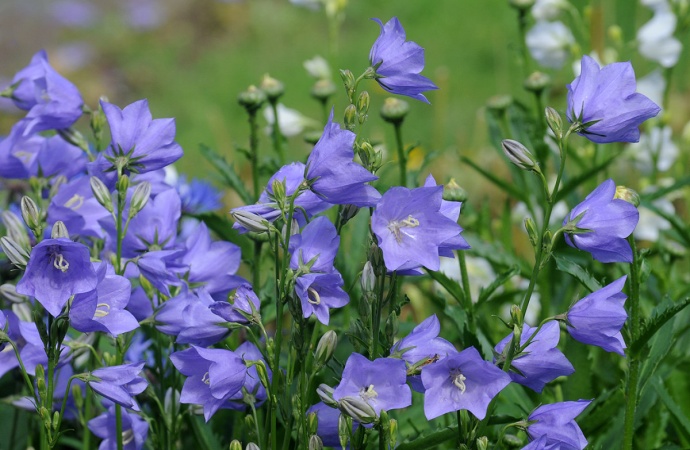 1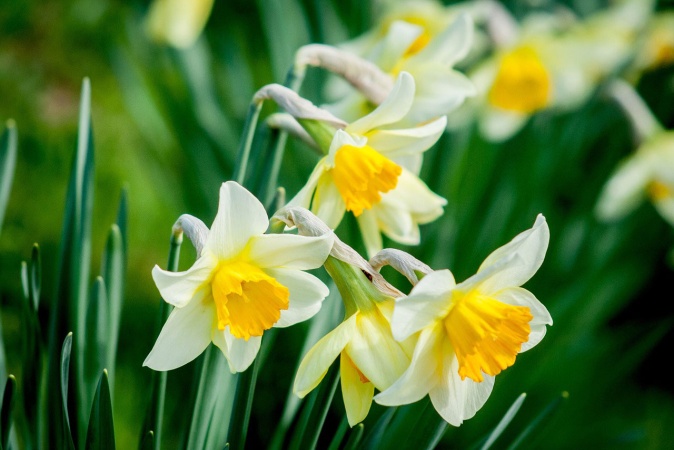 2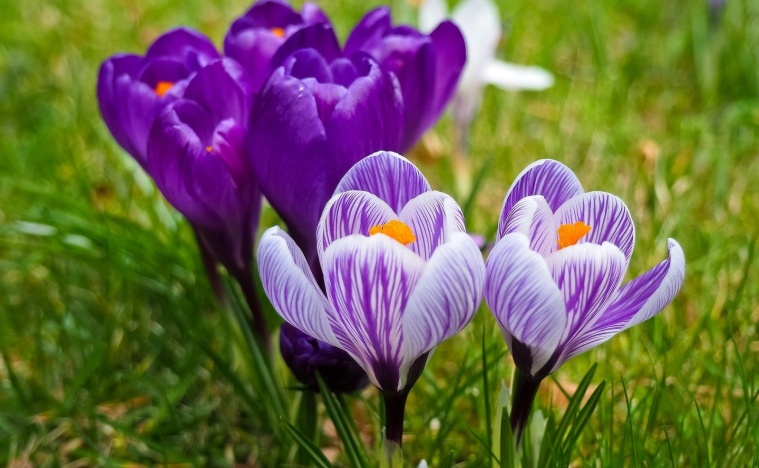 3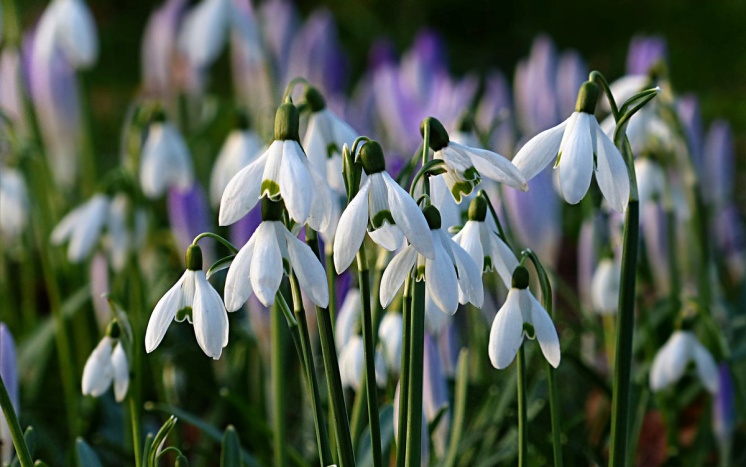 41.    Бубен;  2 рог;  3. Бубенчики;  4. Свирель;  5. ГуслиА.    июль;  Б. март;  В. январь;  Г. Апрель;  Д. Февраль_______________________________________Попрыгунья Стрекоза
Лето красное пропела,
Оглянуться не успела,
Как зима катит в глаза.
Помертвело чисто поле,
Нет уж дней тех светлых боле,
Как под каждым ей листком
Был готов и стол и дом. ______________________________________________________________________________Пусть несут в колоду 
Пчелы больше меду.  _________     Пусть в полях пшеница 
     Густо колосится. 
     Все месяцы 
     Гори, гори ясно, 
     Чтобы не погасло!  _________________1.    Бубен;  2 рог;  3. Бубенчики;  4. Свирель;  5. ГуслиА.    июль;  Б. март;  В. январь;  Г. Апрель;  Д. Февраль_____________________________________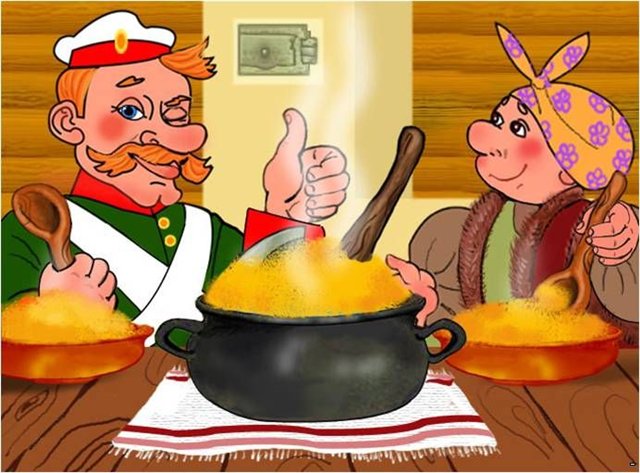 1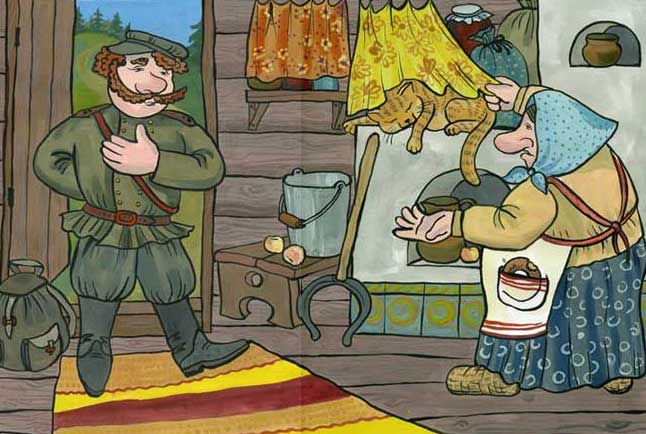 2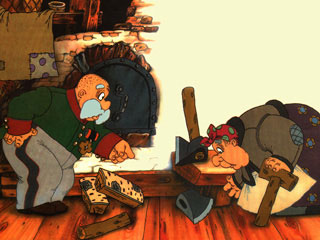 3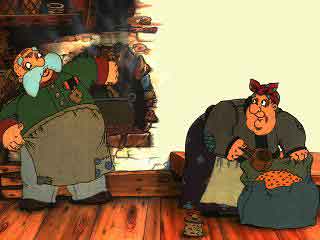 4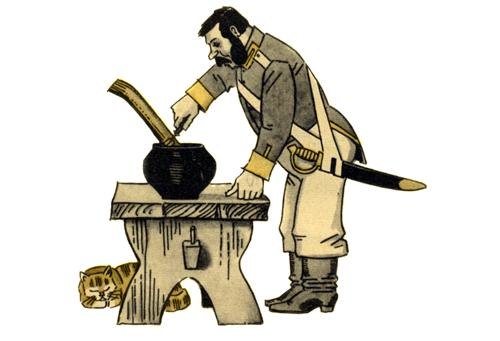 5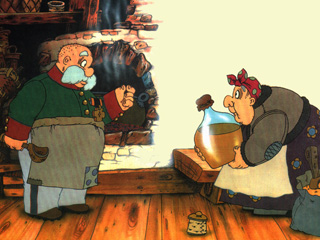 6ОтрывокЭтикетное действие1) Приходи, куманёк, приходи, дорогой!А) Обещание2) Уж как я тебя угощу!Б) Приглашение3) Покушай, мой голубчик куманек!В) Благодарность4) Не обессудь, любезный кум! Г) Предложение отведать5) Не стыдись, голубушка.Д) Извинение6) Спасибо, кума, и на этом!Е) Предложение не стесняться7) Приходи ко мне в гости.8) Ну, не обессудь, кума!Реплика Речевое действие1) Хозяева, пустите меня к себе переночевать.А) Предложение2) Ой, милый, у самой с утра маковой росинки во рту не было, потому и тебе предложить нечего.Б) Просьба3) Сходила бы ты в лес да набрала там подснежников.В) Требование4) А есть ли у тебя, хозяйка, хоть что-нибудь, чтобы перекусить с дороги?Г) Упрёк5) Ступай да без цветов не возвращайся.Д) Отказ-обман6) Ну, будь по-вашему, — сказал Январь.Е) Согласие7) Вот дура, так дура! — говорит сестра. — В кои-то веки со всеми двенадцатью месяцами встретилась, а ничего, кроме подснежников, не выпросила!Ж) Вопрос об угощении8) Говорит он старухе:— Но можно сварить кашу из топора, если ничего больше нетОтрывокЭтикетное действие1) Имею честь поздравить!А) Пожелание 2) Дай вам Бог всякого богатства, червонцев и сынка-с этакого маленького, вон энтакого-с, чтоб можно было на ладонку посадить, да-с!Б) Угроза3) Вы бы, говорит, как кавалер и у власти, сводили бы меня, например, в театр.В) Поздравление4)     – Дайте хоть пожрать. С утра, говорит, не жравши по такой канители.Г) Просьба 5)     - Ложи, – говорю, – взад!Д) Требование6)     - Довольно свинство с вашей стороны. Которые без  денег – не ездют  с дамами.Е) Предложение7) – Присаживайтесь, – говорит, – ко мне на одно колено, все легче ехать.Ж) Упрёк8) – Ах, так, – говорит, – ну, так это вам выйдет боком.ФормаГлаголИнфинитив (неопределённая форма глагола)Будущее времяНастоящее времяПовелительное наклонениеОтрывокЭтикетное действие1) - Ежели, говорю, вам охота скушать одно пирожное, то  не стесняйтесь. Язаплачу.А) Пожелание 2) Но впредь этого не делайте. А то под суд попадете.Б) Угроза3) Да продлит Бог жизнь вашу и новой четы и даст вам потомство многочисленное, внучат и правнучат!В) Поздравление4)     С благополучным происшествием!Г) Приглашение5)     Прошу садиться, господа!Д) Отказ6) — Это, — кричат, — какой-то ненормальный, сукин сын. На всех девиц кидается.Е) Предложение7) — Да нет, — говорит, — мерси.Ж) Упрёк8) - Не в деньгах, гражданка, счастье. Извините за выражение.З) ЖалобаОтглагольное существительноеСпособ образованияПроизводящее словоСредство образованияФормаГлаголИнфинитив (неопределённая форма глагола)Будущее времяНастоящее времяПовелительное наклонениеФормаГлаголИнфинитив (неопределённая форма глагола)Стоять(не) впускатьПодатьБудущее времяВпуститеУвидитеНастоящее времяИдётХочетПовелительное наклонениеТолкайтеОтглагольное существительноеСпособ образованияПроизводящее словоСредство образованияПочинкаСуффиксальныйПочинитьСуффикс КИли: ПоправкаСуффиксальныйПоправитьСуффикс КОтглагольное существительноеСпособ образованияПроизводящее словоСредство образованияЗатруднениеСуффиксальныйЗатруднитьСуффикс ЕНИЙИли: БлагодарениеСуффиксальный БлагодаритьСуффикс ЕНИЙФормаГлаголИнфинитив (неопределённая форма глагола)ПредпринятьПодсунутьБудущее времяРаскричитсяНастоящее времяЕздитРаспекаетПовелительное наклонениеСтройтесьЗабегитеСтаньтеИдеальный гость тот, при котором хозяин чувствует себя как дома.Скучающий гость — скучный гость.У гостя всегда больше времени, чем у хозяина.В гостях гостить — не свою волю творить.В гостях хорошо, а дома вольно.Встречай не с лестью, а с честью.Где тебе рады - там не учащай, а где не рады - век не бывай.Глупый гость будет угощать хозяина.Гость доволен — хозяин рад.Гость немного гостит, да много видит.Люби дома, что захочешь, а в людях — что дают.Не для того в гости едут, что дома нечего обедать.Хозяин весел — и гости рады.За пустой стол гостей не сажают.Без соли, без хлеба - худая беседа.Разговорами гостей не накормишь.Хоть не богат, а гостям рад.Нельзя обижать гостя.Непрошеным гостям часто очень рады. Когда они уходят.Гость хозяину не указчик. В чужом доме не осуждайНе будь в людях приметлив, будь дома приветлив.Не дом хозяина красит, а хозяин - дом.У себя - как хочешь, а в гостях - как велят.Хоть хлеба краюшка да пшена четверушка, от ласкова хозяина и то угощенье.Гостю почёт - хозяину честь.Добрый гость всегда впору.Не дорог обед, дорог привет.Любишь гостить, люби и к себе звать.Гостеприимство - превосходный тест на человеколюбие.В дом, в который не приходит гость, не приходит благодатьСам голодай, но гостя накорми Гостю щей не жалей, а погуще лей.Праздник придёт - гостей приведётВ этом доме и вода что мед. (2 балла/ 1 балл – частичное выполнение задания)Борис Друбецкой, Николай Ростов, Петя Ростов, Соня, Жюли Карагина Борис Друбецкой/Борис (1 балл)О войне/ о  Наполеоне/военная тематика;  о воспитании детей (2 балла) Наташу (1 балл)Громко спросила у матери, будут ли подавать пирожное   (2 балла) Именины Ирины, так как совпали с годовщиной смерти отца; масленица, так как Наташа выгнала ряженых из дома; свадьба Ирины и Тузенбаха, бак как барон был убит на дуэли. (6 баллов; частичный ответ – по 1 баллу) Книгу по истории гимназии (2 балл) Ольга осудила Наташу за ее зеленый пояс/ подчеркнула отсутствие вкуса (2 балла) масленицу (1 б.)Маша (1 балл) Матери и дочери, так как у них одинаковое имя – Наталья (2 балла; частичный ответ – 1 балл)Николай Ростов/Николай (1 балл)Наполеон/ война (2 балла)Да, писал (1 балл) Громко спросила мать, будут ли подавать пирожное (2 балла) Именины Ирины, так как совпали с годовщиной смерти отца; масленица, так как Наташа выгнала ряженых из дома; свадьба Ирины и Тузенбаха, бак как барон был убит на дуэли. (6 баллов; частичный ответ – по 1 баллу) Ольга осудила Наташу за ее зеленый пояс/ подчеркнула отсутствие вкуса (2 балла)Она выпила рюмку вина. Маша (2 балла) Наталья (1 балл) Тузенбах был убит на дуэли (1 балл) 